ส่วนที่ 1บทนำ………………………………………….…1.1    ลักษณะของแผนพัฒนาสามปี             แผนพัฒนาสามปี เป็นการแปลงแผนยุทธศาสตร์การพัฒนาไปสู่การปฏิบัติโดยมีหลักคิดที่ว่าภายใต้ยุทธศาสตร์การพัฒนาหนึ่ง ๆ จะมีแนวทางการพัฒนาได้มากกว่าหนึ่งแนวทาง  และภายใต้แนวทางการพัฒนาหนึ่ง ๆ จะมีโครงการ/กิจกรรมได้มากกว่าหนึ่งโครงการ/กิจกรรม ที่จะต้องนำมาดำเนินการเพื่อให้บรรลุวัตถุประสงค์และเป้าหมายที่ต้องการในแต่ละยุทธศาสตร์การพัฒนา ซึ่งจะมีผลต่อวัตถุประสงค์  เป้าหมาย  จุดมุ่งหมายการพัฒนาอย่างยั่งยืน  และวิสัยทัศน์ในที่สุด		นอกจากนั้น แผนพัฒนาสามปี  เป็นแผนที่มีความสัมพันธ์ใกล้ชิดกับงบประมาณรายจ่ายประจำปี กล่าวคือองค์กรปกครองส่วนท้องถิ่น ใช้แผนพัฒนาสามปีเป็นเครื่องมือในการจัดทำงบประมาณรายจ่ายประจำปี โดยนำโครงการ/กิจกรรมจากแผนพัฒนาสามปีในปีที่จะจัดทำงบประมาณรายจ่ายประจำปีไปจัดทำงบประมาณ ดังนั้นเพื่อเป็นการเตรียมการสำหรับการพัฒนาในอนาคตโดยได้ดำเนินการจัดทำแผนยุทธศาสตร์การพัฒนาสอดคล้องกับแผนพัฒนาเศรษฐกิจและสังคมแห่งชาติ   แผนพัฒนาจังหวัด  แผนพัฒนาอำเภอ นโยบายการพัฒนาท้องถิ่น ทั้งในด้านเนื้อหาสาระ  กระบวนการขั้นตอน  และระยะเวลาดำเนินการทั้งนี้องค์การบริหารสวนตำบลไชยคราม   ได้ดำเนินการจัดทำแผนยุทธศาสตร์การพัฒนาดังกล่าวเรียบร้อยแล้ว		เพื่อให้การดำเนินการตามแผนยุทศาสตร์การพัฒนาดังกล่าวและแนวทางการพัฒนาที่ กำหนดไว้    สำเร็จลุล่วงบรรลุวัตถุประสงค์และเป้าหมายการพัฒนา ตลอดจนได้รับการสนับสนุนในด้านต่างๆ จากหน่วยงานที่เกี่ยวข้อง  องค์การบริหารส่วนตำบลไชยคราม จึงได้จัดทำแผนพัฒนาสามปีขององค์การบริหารส่วนตำบลไชยครามขึ้น1.2    วัตถุประสงค์ของการจัดทำแผนพัฒนาสามปี	1.2.1   เพื่อแสดงความสัมพันธ์เชื่อมโยงและสอดคล้องกัน   ระหว่างแผนยุทธศาสตร์การพัฒนาและการจัดทำงบประมาณประจำปี	1.2.2 เพื่อแสดงแนวทางการพัฒนาในช่วงสามปีที่มีความสอดคล้อง   และสามารถสนองตอบต่อยุทธศาสตร์การพัฒนาอย่างมีประสิทธิภาพ	1.2.3   เป็นการจัดเตรียมโครงการพัฒนาต่างๆ   ให้อยู่ในลักษณะที่พร้อมจะบรรจุในเอกสารงบประมาณประจำปี   และนำไปปฏิบัติได้ทันทีเมื่อได้รับงบประมาณ1.3      ขั้นตอนในการจัดทำแผนพัฒนาสามปี	1.3.1 การเก็บรวบรวมข้อมูลและวิเคราะห์ข้อมูล		ระหว่างวันที่   1 กุมภาพันธ์ 2557 ถึงวันที่ 28 กุมภาพันธ์ 2557	1.3.2 จัดประชุมประชาคมท้องถิ่น และคณะกรรมการพัฒนาท้องถิ่น		ภายในเดือนมีนาคม  2557	1.3.3	จัดทำร่างแผนพัฒนาสามปี		ภายในเดือนเมษายน - พฤษภาคม 2557	1.3.4 การพิจารณาร่างแผนพัฒนาสามปีของคณะกรรมการพัฒนาท้องถิ่น		 ภายในเดือนพฤษภาคม   2557	1.3.5 การเสนอขอความเห็นชอบ   อนุมัติและประกาศใช้แผน          		 ภายในเดือน   มิถุนายน   25571.4     ประโยชน์ของการจัดทำแผนพัฒนาสามปี	1.4.1     องค์การบริหารส่วนตำบลไชยคราม มีแผนพัฒนาสามปีเพื่อนำไปปฏิบัติให้ สอดคล้องกับแผนยุทธศาสตร์การพัฒนาที่ได้จัดไว้แล้ว	1.4.2     องค์การบริหารส่วนตำบลไชยคราม มีแผนพัฒนาสามปีเพื่อใช้เป็นเครื่องมือสำหรับผู้บริหารในการพัฒนาท้องถิ่นและเป็นแนวทางสำหรับผู้ปฏิบัติ  ในการดำเนินการพัฒนาในช่วงสามปีได้อย่างมีประสิทธิภาพ	1.4.3     องค์การบริหารส่วนตำบลไชยคราม ได้ใช้งบประมาณที่มีอยู่อย่างจำกัดในการพัฒนาอย่างมีประสิทธิภาพและเป็นระบบ****************ส่วนที่  2สภาพทั่วไปและข้อมูลพื้นฐานขององค์การบริหารส่วนตำบลไชยคราม………………………………………….…ข้อมูลสภาพทั่วไป1. ที่ตั้ง	 องค์การบริหารส่วนตำบลไชยคราม  เป็นตำบลหนึ่งของอำเภอดอนสัก  จังหวัดสุราษฎร์ธานี ตั้งอยู่ทางทิศตะวันตกเฉียงใต้ ของอำเภอ ห่างจากอำเภอดอนสักประมาณ  25  กิโลเมตร  ได้ยกฐานะจัดตั้งเป็นองค์การบริหารส่วนตำบล   เมื่อวันที่  30  มีนาคม   2539  ตามประกาศกระทรวงมหาดไทย  เรื่องการจัดตั้งองค์การบริหารส่วนตำบล  ลงวันที่  10  มกราคม   พ.ศ.  2539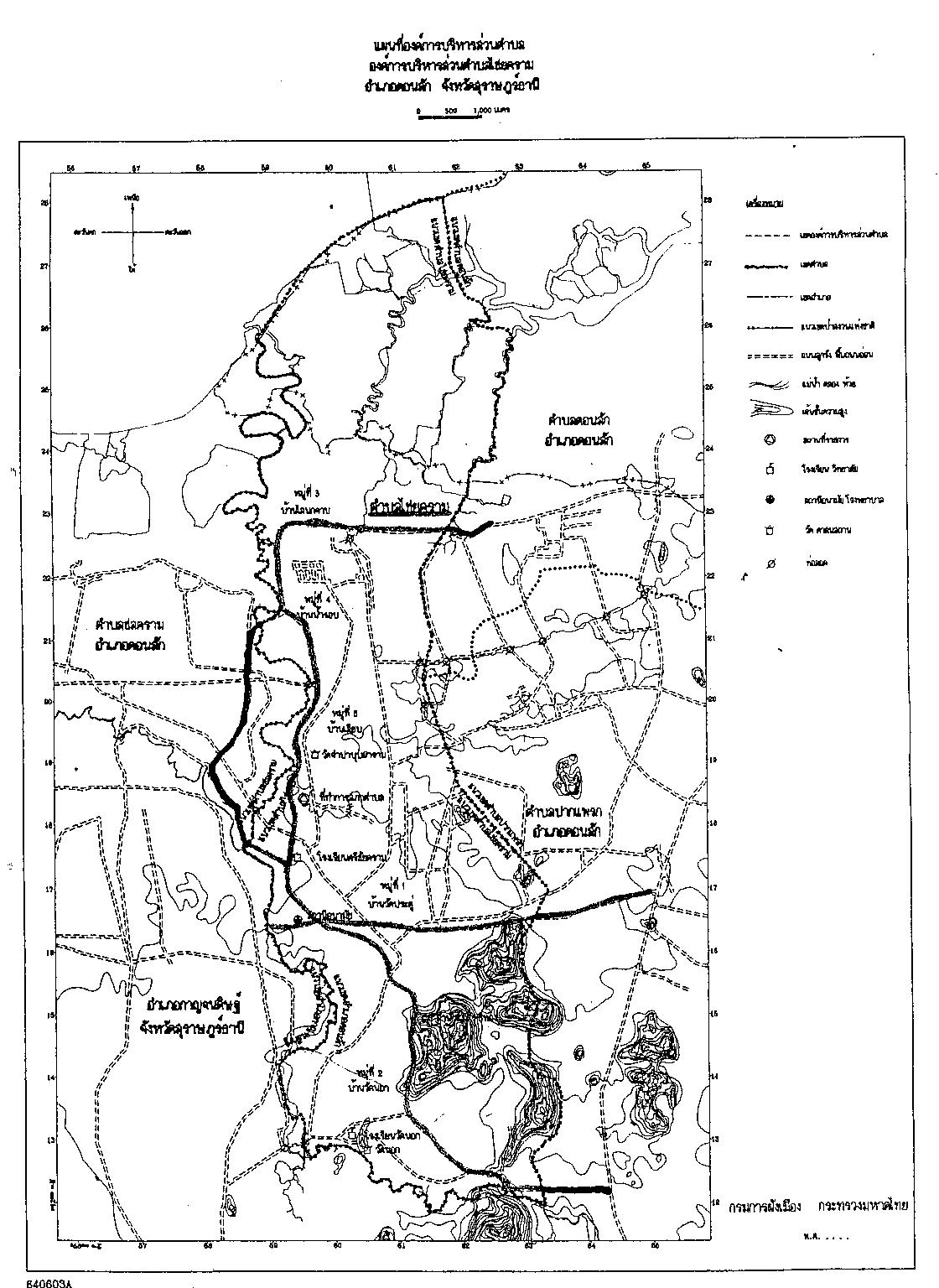 2.   เนื้อที่	องค์การบริหารส่วนตำบลไชยครามมีเนื้อที่ประมาณ  31 ตารางกิโลเมตร หรือประมาณ 19,375  ไร่ 3.ภูมิประเทศ	ลักษณะพื้นที่ส่วนใหญ่เป็นที่ราบมีภูเขาทางทิศใต้ของพื้นที่ พื้นดินมีความอุดม สมบูรณ์มีอาณาเขตติดต่อ   คือ	-   ทิศเหนือ		ติดต่อ		ทะเลอ่าวบ้านดอน   (หาดทรายแก้ว)	-   ทิศใต้		ติดต่อ		ตำบลปากแพรก	-   ทิศตะวันออก		ติดต่อ		ตำบลดอนสักและตำบลปากแพรก	-   ทิศตะวันตก		ติดต่อ		ตำบลชลครามและตำบลท่าอุแท  อำเภอกาญจนดิษฐ์4.   จำนวนหมู่บ้าน   มีทั้งหมด  5  หมู่บ้าน-    จำนวนหมู่บ้านในเขต  อบต.  เต็มทั้งหมู่บ้าน      5  หมู่-    จำนวนหมู่บ้านในเขต  อบต.  บางส่วน             -  หมู่5.   ประชากร/ครัวเรือนจำนวนครัวเรือนและจำนวนประชากรรายหมู่บ้าน   ประจำปี  พ.ศ.  2557          ที่มา  :  สำนักบริหารการทะเบียน   อำเภอดอนสัก    จังหวัดสุราษฎร์ธานี  เฉลี่ย  64  คน/ตารางกิโลเมตร( ข้อมูล  ณ  วันที่  14  พฤษภาคม  2557)6.   อาชีพ	ประชากรส่วนใหญ่ประกอบอาชีพ  เกษตรกรรม  ได้แก่  การทำสวนยางพาราปาล์มน้ำมัน  ส้มโอ มะพร้าว  ทำนาข้าว  ปลูกผัก  เลี้ยงกุ้ง  เลี้ยงสัตว์  และรับจ้างทั่วไป7.   หน่วยธุรกิจในเขต  อบต.	-   ปั๊มน้ำมันขนาดเล็ก(ปั๊มหลอด)		จำนวน		10	แห่ง	-   ฟาร์มเลี้ยงกุ้งขนาดใหญ่		จำนวน		3 	ฟาร์ม	-   นาเลี้ยงกุ้งขนาดเล็ก			จำนวน		16	ฟาร์ม	-   ลานปาล์ม				จำนวน		3	แห่ง	-   ฟาร์มเลี้ยงสุกร			จำนวน		2	ฟาร์ม8.   การศึกษา	-   โรงเรียนประถมศึกษา				จำนวน		2	แห่ง	-   ศูนย์พัฒนาเด็กเล็ก				จำนวน		1	แห่ง	-   ศูนย์การศึกษาตามอัธยาศัย(กศน.)		จำนวน		1	แห่ง9.   สถาบันและองค์กรทางศาสนา ประชาชนส่วนใหญ่นับถือพุทธศาสนา	-   วัด						จำนวน		2	แห่ง  (ม. 2 , 3)	-   สำนักสงฆ์					จำนวน		1	แห่ง  (ม. 1)	-   ประชาชนส่วนใหญ่นับถือ  ศาสนาพุทธ  (ประมาณ   ร้อยละ  99.5)10.   สาธารณสุข-   โรงพยาบาลส่งเสริมสุขภาพตำบล		จำนวน		 1	แห่ง  (ม.1)-   ศ.ส.ม.ช					จำนวน		 5	แห่ง (ม.1- 5)-   อัตราการมีและใช้ส้วมราดน้ำ			จำนวนร้อยละ	99	-   อสม.						จำนวน		30	คน	11.   ความปลอดภัยในชีวิตและทรัพย์สิน	-   หน่วยบริการประชาชนสายตรวจประจำตำบล	 จำนวน		1	แห่ง (ม.1)	-   อปพร.  					 จำนวน		20	คน	-   ทีม  1  ตำบล  1  ทีมกู้ภัย			 จำนวน		10	คน12.   การคมนาคม	-   มีถนนสายหลักภายในตำบล   6   สาย   คือ	     	1.   สายดินแดง – บ้านศรีชัยคราม  	     	2.   สายบ้านศรีชัยคราม –  น้ำรอบ	     	3.   สายบ้านห้วยเสียด  -  ชลคราม	     	4.   สายท่าทอง – คีรีวงค์	     	5.   สายบ่อโพธิ์ – วัดนอก	     	6.   สายดอนดาน – ม.4  ดอนสัก	-   มีถนนคอนกรีตเสริมเหล็ก(คสล.) /ลาดยาง   จำนวน   11    สาย  คือ                	1.  สายท่าทอง-คีรีวงค์ ม.1	(บางส่วน)	ระยะทาง	  650		เมตร	     	2.   สายชลประทาน – เขาหลาก  ม.1		ระยะทาง	1,260		เมตร	     	3.   สายทางแยกบ้านนายอรุณ – ร.ร วัดนอก ม.2	ระยะทาง	  600		เมตร               	4.   สายซอยมหาลาภ-วัดนอก  ม.2  (บางส่วน)	ระยะทาง 	  900   		เมตร	     	5.   สายซอยในช่อง	ม.2  (บางส่วน)		ระยะทาง	  890		เมตร	     	6.   สายซอยวัดนอก-คลองท่าทอง  ม.2		ระยะทาง	  290		เมตร	     	7.   สายซอยตาพรหม  ม.2	(บางส่วน)	ระยะทาง	  300		เมตร	     	8.   สายดอนดาน  ม.4				ระยะทาง	  400		เมตร	     	9.   สายทางแยกบ้านนายสุคนธ์  ม.5		ระยะทาง  	  300 		เมตร	    	10.   สายบ้านนายดัด   ม.5			ระยะทาง	  450		เมตร 	    	11.   สายซอยสามัคคี  ม.1			ระยะทาง	  572		เมตร	-  มีถนนลูกรัง  จำนวน  21  สาย  คือ	1.   สายท่าทอง-คีรีวงค์   ม.1  (บางส่วน)		ระยะทาง	  550		เมตร	2.   สายซอยม่วงบาก	ม.1			ระยะทาง	  500		เมตร		3.   สายซอยบ้านนางยวนใจ-นายชูชาติ  ม.1	ระยะทาง	  460		เมตร	4.   สายซอยเสรี	 ม.1 				ระยะทาง	  400		เมตร	5.   สายเขารถ	 ม.1				ระยะทาง	  600  		เมตร	6.   สายซอยตาพรหม   ม.2  (บางส่วน)		ระยะทาง	  355		เมตร	7.   สายซอยมหาลาภ   ม.2  (บางส่วน)		ระยะทาง	1,100		เมตร	    	8.   สายซอยในช่อง     ม.2  (บางส่วน)		ระยะทาง	  400		เมตร		9.   สายซอยขุมทรัพย์  ม.2			ระยะทาง	  650		เมตร	10.  สายซอยประปา  ม.2 			ระยะทาง	  180		เมตร	11.   สายซอยบ้านนายมนตรี-ทุ่งลาด  ม.3		ระยะทาง	  700		เมตร	 	12.   สายซอยบางแตน  ม.3			ระยะทาง	  720		เมตร	13.   สายซอยบางลึง    ม.3 			ระยะทาง	  300		เมตร			14.   สายซอยทุ่งลาด   ม.4			ระยะทาง	1,525		เมตร	15.   สายสวนปาล์ม-นายวิโรจน์ ม.4		ระยะทาง	   550		เมตร	16.   สายคลองบางลาด-ชลประทาน  ม.4 		ระยะทาง    	1,365		เมตร	17.   สายวังดินเหนียว-พังหาชี   ม.5		ระยะทาง	1,100		เมตร	18.   สายชลประทาน-พังหาชี   ม.5		ระยะทาง	  760		เมตร	19.   สายชลประทาน-สวนปาล์ม ผญ.เศษ ม.5	ระยะทาง	  600		เมตร	20.   สายซอยบ้านนางมาลา  ม.5			ระยะทาง	  400		เมตร	21.   สายทุ่งนาใน  ม.5  				ระยะทาง	  520		เมตร13.   การโทรคมนาคม	-   ที่ทำการไปรษณีย์ประจำตำบล				จำนวน     1     แห่ง   (ม.1)	-   โทรศัพท์สาธารณะ					จำนวน     5     แห่ง	-   โทรศัพท์พื้นฐาน					จำนวน	   40	หมายเลข14.   การไฟฟ้า	-   การบริการไฟฟ้าครอบคลุมพื้นที่ทั้งตำบลประมาณร้อยละ  9915.   แหล่งน้ำธรรมชาติ  -   คลอง , ลำห้วย		1.   คลองท่าทอง		2.   คลองบางลาด		3.   คลองคราม		4.   ห้วยเขาหลาก                     5.  คลองบางแตน	-   บึง   หนอง		1.   บึงพังหาชี		2.   หนองเพ็งเตา		3.   หนองสลึง16.   แหล่งน้ำที่สร้างขึ้น	-   ฝาย					จำนวน   	 4   แห่ง	-   บ่อน้ำตื้น				จำนวน    	60   แห่ง	-   สระน้ำ				จำนวน    	20   แห่ง	-   ถังเก็บน้ำคอนกรีต			จำนวน       	 5    แห่ง	-   ประตูเปิด – ปิดน้ำ			จำนวน     	 2    แห่ง	-   ระบบประปาบาดาลขนาดกลาง		จำนวน     	 1    แห่ง	-   ระบบประปาผิวดินขนาดใหญ่		จำนวน		 2    แห่ง	-   คลองชลประทาน 			จำนวน		 1    สาย17.   ทรัพยากรธรรมชาติ	-   ทรัพยากรธรรมชาติในพื้นที่องค์การบริหารส่วนตำบลไชยคราม  มีทรัพยากรป่าไม้  บริเวณภูเขา  ป่าชายเลน  แหล่งน้ำธรรมชาติ  รวมทั้งสัตว์น้ำข้อมูลศักยภาพของท้องถิ่น		1.   โครงสร้าง  ขององค์การบริหารส่วนตำบล   	ประกอบด้วย	      คณะผู้บริหาร ประกอบด้วย	     	    สภาองค์การบริหารส่วนตำบล  ประกอบด้วย  หมายเหตุ    เลขานุการสภา ฯ       	นางสาวรุ่งระพี  เถยศิริ	(ปลัด อบต.)          องค์การบริหารส่วนตำบลไชยคราม  ปัจจุบันเป็น  อบต.  ขนาดกลาง แบ่งการบริหารในสำนักงานที่ทำการ  อบต.  ออกเป็น   3   ส่วน  ได้แก่	1.   สำนักงานปลัด  อบต.		มีพนักงานส่วนตำบล    6    คน	 พนักงานจ้าง   3   คน ประกอบด้วย	2.   กองคลัง		           มีพนักงานส่วนตำบล   3    คน	 พนักงานจ้าง   1   คน ประกอบด้วย	3.   ส่วนโยธา		         มีพนักงานส่วนตำบล   1    คน  	 พนักงานจ้าง   -   คน ประกอบด้วย2.   งบประมาณขององค์การบริหารส่วนตำบลรายรับและรายจ่ายผลการพัฒนาท้องถิ่นที่ผ่านมา	ผลการดำเนินงาน  ของ  อบต.  ในระยะเวลาที่ผ่านมา  ได้มีการดำเนินงานด้านต่างๆ  รวมทั้งสิ้น  
7  ด้าน   ได้แก่	1.   การดำเนินงานด้านโครงสร้างพื้นฐานและแหล่งน้ำ	2.   การดำเนินงานด้านเศรษฐกิจและรายได้	3.   การดำเนินงานด้านสังคมและส่งเสริมคุณภาพชีวิต	4.   การดำเนินงานด้านการเมืองการบริหารบ้านเมืองที่ดี	5.   การดำเนินงานด้านการศึกษา ศาสนาและวัฒนธรรม	6.   การดำเนินงานด้านสาธารณสุข	7.   การดำเนินงานด้านทรัพยากรธรรมชาติและสิ่งแวดล้อม	ซึ่งผลการดำเนินงานในด้านต่างๆ  สามารถสรุปเป็นภาพรวมได้ว่า  อยู่ในระดับปานกลาง  อันเนื่องมาจาก  ศักยภาพของ อบต. ทั้งทางด้านงบประมาณและบุคลากร  ซึ่งมีอยู่จำกัด  ผลการดำเนินงาน  และกิจกรรมที่เกิดขึ้นในตำบล  นอกจากจะเป็นความรับผิดชอบของ อบต. โดยตรงแล้วยังขึ้นกับการประสานงานระหว่างอบต.  
กับหน่วยงานอื่นๆ  ตลอดจนความร่วมมือของประชาชนในตำบลเป็นสำคัญ************************ส่วนที่    3สรุปผลการพัฒนาท้องถิ่นในปีที่ผ่านมา………………………………………….…3.1  สถานการณ์การพัฒนา	สภาพปัญหาในเขตองค์การบริหารส่วนตำบล	-  ปัญหาด้านเศรษฐกิจ ได้แก่  ปัญหารายได้น้อยไม่เพียงพอต่อการดำรงชีพ ปัญหาราคาผลผลิตตกต่ำ  ขาดแคลนเทคโนโลยีการเกษตรคุณภาพ  ผลผลิตไม่ได้มาตรฐาน	-  ปัญหาด้านสังคม ได้แก่ ปัญหาคุณภาพชีวิตของประชาชน ปัญหาการช่วยเหลือผู้ด้อยโอกาส  ผู้สูงอายุ  ผู้พิการ-  ปัญหาด้านโครงสร้างพื้นฐาน  ได้แก่  ปัญหาการคมนาคม  สาธารณูปโภคต่าง ๆ ไม่เพียงพอทั่วถึงและได้มาตรฐาน	-  ปัญหาด้านแหล่งน้ำใช้ในการเกษตร ยังไม่เพียงพอที่จะใช้ได้ตลอดปี	-  ปัญหาด้านการเมืองการบริหาร  ได้แก่  ปัญหาการมีส่วนร่วมในการพัฒนาปัญหาความไม่เข้าใจในบทบาท  หน้าที่ของตนเองของประชาชนในการมีส่วนร่วม  ไม่เข้าใจบทบาทหน้าที่ของ  อบต.	-  ปัญหาด้านการศึกษา  ศาสนาและวัฒนธรรม  ได้แก่  ปัญหาการอนุรักษ์ประเพณีและ วัฒนธรรมท้องถิ่น  ปัญหาด้านพัฒนาคุณภาพทางการศึกษา	-  ปัญหาด้านสาธารณสุข ได้แก่ ปัญหาสุขอนามัยของประชาชนยังไม่ดีพอ  การขาดความรู้และละเลยการใส่ใจสุขอนามัยที่ถูกต้อง-  ปัญหาด้านสิ่งแวดล้อมและทรัพยากรธรรมชาติ  ได้แก่  ปัญหาการระบายน้ำและน้ำท่วมขังในช่วงฤดูฝน  ปัญหาแหล่งทรัพยากรธรรมชาติต่าง ๆ  เช่นหนองน้ำรกร้าง  ตื้นเขินวิเคราะห์ศักยภาพการพัฒนา  ของ  อบต.ไชยคราม3.2  การประเมินประสิทธิผลของแผนพัฒนาในเชิงปริมาณ3.2  การประเมินประสิทธิผลของแผนพัฒนาในเชิงคุณภาพ	ผลการดำเนินงานของ  อบต.  ในระยะเวลาที่ผ่านมา  ตามแผนพัฒนา  ได้มีการดำเนินงานด้านต่างๆ  รวมทั้งสิ้น   7  ด้าน  ได้แก่	1.   การดำเนินงานด้านโครงสร้างพื้นฐานและแหล่งน้ำ	2.   การดำเนินงานด้านเศรษฐกิจและรายได้	3.   การดำเนินงานด้านสังคมและส่งเสริมคุณภาพชีวิต	4.   การดำเนินงานด้านการเมืองการบริหารบ้านเมืองที่ดี	5.   การดำเนินงานด้านการศึกษา ศาสนาและวัฒนธรรม	6.   การดำเนินงานด้านสาธารณสุข	7.   การดำเนินงานด้านทรัพยากรธรรมชาติและสิ่งแวดล้อม	ซึ่งผลการดำเนินงานในด้านต่างๆ    สามารถสรุปเป็นภาพรวมได้ว่า   การนำแผนพัฒนาไปปฏิบัติในเชิงปริมาณและคุณภาพ  อยู่ในระดับปานกลางอันเนื่องมาจาก   ศักยภาพของ   อบต.   ทั้งทางงบด้านงบประมาณและบุคลากร   ซึ่งมีอยู่จำกัด   ผลการดำเนินงานและกิจกรรมที่เกิดขึ้นในตำบล    นอกจากจะเป็นความรับผิดชอบของ   อบต.   โดยตรงแล้วยังขึ้นกับการประสานงานระหว่าง   อบต.    กับหน่วยงานอื่นๆ    ตลอดจนความร่วมมือของประชาชนในตำบลเป็นสำคัญ*******************ส่วนที่   4ยุทธศาสตร์และแนวทางการพัฒนาในช่วง  3  ปี………………………………………….…4.1  วิสัยทัศน์ในการพัฒนา		“ไชยครามเมืองน่าอยู่   เคียงคู่ธรรมาภิบาล   ประสานการพัฒนา  สู่ประชาคมอาเซียน”4.2  พันธกิจ	1. พัฒนาปรับปรุงคุณภาพชีวิต  ความเป็นอยู่ของประชาชน	2. บำรุง ส่งเสริมการประกอบอาชีพของประชาชน การรวมกลุ่มอาชีพต่าง ๆ	3. จัดให้มีการบำรุงรักษาทางบกและทางน้ำ และสาธารณูปโภคต่าง ๆ 	4. ส่งเสริมและสนับสนุนการมีส่วนร่วม  การบริหารจัดการที่โปร่งใสเป็นธรรมทั้งของประชาชนใน   พื้นที่และองค์การบริหารส่วนตำบล หน่วยงานทั้งภาครัฐและเอกชน	5. บำรุงรักษาศิลปะ  จารีตประเพณี  วัฒนธรรม ภูมิปัญญาท้องถิ่น	6. ส่งเสริมสนับสนุนการศึกษา ทุกระดับ ทุกประเภท	7. ส่งเสริมการพัฒนาเด็ก  เยาวชน   ผู้สูงอายุ ผู้พิการ  ผู้ด้อยโอกาสต่าง ๆ	8. คุ้มครองดูแล และบำรุงรักษาทรัพยากรธรรมชาติและสิ่งแวดล้อม การระบายน้ำต่าง ๆ บรรเทาปัญหาน้ำท่วม  น้ำในการเกษตร	9. ป้องกันโรคและระงับโรคติดต่อ  ส่งเสริมสุขภาพอนามัยของประชาชน         10. เตรียมความพร้อมทางด้านภาษาอังกฤษและภาษาต่างประเทศในการเข้าสู่ประชาคมอาเซียนทิศทางการพัฒนาแผนพัฒนาเศรษฐกิจและสังคมแห่งชาติ ฉบับที่ 11 (พ.ศ.2555-2559)	วิสัยทัศน์ประเทศไทย                             มุ่งพัฒนาสู่  “ สังคมอยู่ร่วมกันอย่างมีความสุข ด้วยความเสมอภาค เป็นธรรมและมีภูมิคุ้มกันต่อการเปลี่ยนแปลง ”  (Greem  and Happimess  Society)    คนไทยมีคุณธรรมนำความรอบรู้  รู้เท่าทันโลก  ครอบครัวอบอุ่น  ชุมชนเข้มแข็ง  สังคมสันติสุขเศรษฐกิจมีคุณภาพ  เสถียรภาพ  และเป็นธรรม  สิ่งแวดล้อมมีคุณภาพและทรัพยากรธรรมชาติยั่งยืน  อยู่ภายใต้ระบบบริหารจัดการประเทศที่มีธรรมาภิบาล  ดำรงไว้ซึ่งระบอบประชาธิปไตยอันมีพระมหากษัตริย์ทรงเป็นประมุข  และอยู่ในประชาคมโลกได้อย่างมีศักดิ์ศรี”	แผนยุทธศาสตร์การพัฒนากลุ่มจังหวัดภาคใต้ฝั่งอ่าวไทยประกอบด้วย (กลุ่มจังหวัดชุมพร สุราษฎร์ธานี นครศรีธรรมราช และพัทลุง)		ตามหนังสือกระทรวงหมาดไทย ด่วนที่สุด ที่ มท 0810.2/ว 4830 ลงวันที่ 22 พฤศจิกายน 2556  ได้กำหนดให้การจัดทำยุทธศาสตร์การพัฒนาขององค์กรปกครองส่วนท้องถิ่นในเขตจังหวัดและการจัดทำแผนพัฒนาท้องถิ่นขององค์กรปกครองส่วนท้องถิ่น ที่นอกเหนือจากยุทธศาสตร์การพัฒนาในด้านต่าง ๆ ขององค์กรปกครองส่วนท้องถิ่นและนโยบายและยุทธศาสตร์ของภาครัฐแล้ว องค์กรปกครองส่วนท้องถิ่นควรคำนึงถึงยุทธศาสตร์ในการพัฒนาตามสภาพพื้นที่ของตนตามอำนาจหน้าที่  ดังนี้		ภาคใต้ กลุ่มภาคใต้ฝั่งอ่าวไทยประกอบด้วย กลุ่มจังหวัดชุมพร สุราษฎร์ธานี นครศรีธรรมราช และพัทลุง ควรเน้นการพัฒนาฐานอุตสาหกรรมแปรรูปผลผลิตจากน้ำมันปาล์มพัฒนาการปลูกข้าวและเลี้ยงปศุสัตว์ พัฒนาการเกษตรยั่งยืนเพื่อผลิตสินค้าเกษตรเชิงคุณภาพ พัฒนาแหล่งท่องเที่ยวเชิงอนุรักษ์บริเวณชายฝั่งทะเล	              แผนพัฒนาจังหวัดสุราษฎร์ธานี (พ.ศ. 2558-2561)		วิสัยทัศน์ของจังหวัดสุราษฎร์ธานี		“เมืองเกษตรคุณภาพ การท่องเที่ยวยั่งยืน สังคมเป็นสุข”	ประเด็นยุทธศาสตร์/เป้าประสงค์	ยุทธศาสตร์ที่ 1 การเพิ่มศักยภาพการแข่งขันภาคเกษตร และอุตสาหกรรม			1. มูลค่าทางเศรษฐกิจของยางพาราและปาล์มน้ำมันเพิ่มสูงขึ้น			2. สินค้าเกษตรมีคุณภาพปลอดภัยระดับมาตรฐาน	ยุทธศาสตร์ที่ 2  การส่งเสริมการท่องเที่ยวที่ยั่งยืน			1. จังหวัดมีการจัดการศักยภาพทางการท่องเที่ยวที่ยั่งยืนสอดคล้องกระแสโลก	ยุทธศาสตร์ที่ 3 การเชื่อมโยงเส้นทางคมนาคมและศูนย์โลจิสติกส์(Logistics Hub)			1. ระบบโครงสร้างพื้นฐานด้านคมนาคมขนส่งและโลจิสติกส์ของจังหวัดมีศักยภาพ			    ในการแข่งขันระดับประเทศ	ยุทธศาสตร์ที่ 4  การพัฒนาสังคมปลอดภัย คุณภาพชีวิตที่ดีและมีศักยภาพในการแข่งขัน			1. ชุมชนและแหล่งท่องเที่ยวหลักมีความปลอดภัยและสงบสุข			2. เยาวชนได้รับการพัฒนาเต็มศักยภาพ			3. ประชาชนมีสุขภาวะ	ยุทธศาสตร์ที่ 5 การสร้างฐานทรัพยากรธรรมชาติที่มั่นคงและมีสภาพแวดล้อมที่เหมาะสม			1. ชุมชนและเมืองท่องเที่ยวหลัก มีสภาพแวดล้อมที่ดี			2. พื้นที่ป่ายังคงความอุดมสมบูรณ์และมีพื้นที่สีเขียวเพิ่มขึ้น (ป่าบก ป่าชายเลน)			3. ชุมชนเสี่ยงภัยมีความพร้อมในการจัดการภัยพิบัติและสาธารณภัย	หลักและแนวคิดในการวางแผนพัฒนา		การพัฒนาตามนโยบายของรัฐบาล  แผนพัฒนาเศรษฐกิจ และสังคมแห่งชาติ แผนพัฒนาจังหวัดและแผนพัฒนาอำเภอ		องค์การบริหารส่วนตำบลไชยคราม ได้กำหนดเป้าหมายและยุทธศาสตร์ในการพัฒนาให้สอดคล้องกับนโยบายของรัฐบาล แผนพัฒนาเศรษฐกิจ และสังคมแห่งชาติ แผนพัฒนาจังหวัด  และแผนพัฒนาอำเภอ ตามแนวทางการพัฒนา    ดังนี้	แนวทางการพัฒนาด้านสังคม	1)    มุ่งพัฒนาปรับปรุงคุณภาพชีวิตของประชาชนทุกเพศ   ทุกวัย   รวมถึงผู้พิการและผู้ด้อยโอกาส	2)    ป้องกันแก้ไขปัญหายาเสพติด    และความปลอดภัยในชีวิตและทรัพย์สิน	3)    การสร้างความเข้มแข็งของชุมชน    การพัฒนาเมืองน่าอยู่ชุมชนน่าอยู่	แนวทางการพัฒนาด้านเศรษฐกิจ	1)    ส่งเสริมและพัฒนาเศรษฐกิจท้องถิ่น ยกระดับรายได้ของประชาชนให้สูงขึ้นโดยพัฒนาปัจจัยพื้นฐาน   เพื่ออำนวยความสะดวกแก่ผู้ประกอบอาชีพทุกอาชีพ  โดยเฉพาะอาชีพ ทางการเกษตร ซึ่งเป็นอาชีพส่วนใหญ่ในตำบล	2)    สนับสนุนและส่งเสริมความเข้มแข็งของกลุ่มอาชีพ	3)    พัฒนาปรับปรุงคุณภาพผลผลิตทางการเกษตร	แนวทางการพัฒนาด้านโครงสร้างพื้นฐาน  และแหล่งน้ำ	1)    พัฒนาปรับปรุงระบบการคมนาคม  ระบบสาธารณูปโภคต่างๆ  ให้ทั่วถึงได้มาตรฐานครอบคลุมทั่วตำบล   และเชื่อมโยงกับท้องถิ่นที่ใกล้เคียง	2)    พัฒนาปรับปรุงแหล่งน้ำต่างๆ ทั้งแหล่งน้ำกินน้ำใช้ในครัวเรือน และน้ำใช้ในการเกษตรให้เพียงพอตลอดปี  และพัฒนาแหล่งน้ำระบบการระบายน้ำต่างๆ    เพื่อป้องกันแก้ไขบรรเทาปัญหาน้ำท่วมซ้ำซาก	แนวทางการพัฒนาด้านการเมืองการบริหารจัดการบ้านเมืองที่ดี	1)    ส่งเสริมสนับสนุนการมีส่วนร่วมของประชาชน องค์กรหน่วยงานของรัฐ เอกชนกลุ่มต่างๆ ในตำบลให้มีส่วนร่วมในการบริหารจัดการพัฒนาท้องถิ่น	2)    สร้างความสัมพันธ์การประสานงานระหว่างองค์กรทั้งภาครัฐและเอกชน และประชาชน เพื่อแลกเปลี่ยนความคิดเห็น  ข้อมูลข่าวสารความร่วมมือต่างๆ ในการดำเนินงานรวมทั้งให้ความช่วยเหลือเกื้อกูลต่อกันและเพิ่มความเข้มแข็งให้แก่ประชาชน	3)    ปรับปรุงพัฒนาเครื่องมือเครื่องใช้ สถานที่รวมทั้งบุคลากรของอบต.เพื่อการให้บริการประชาชนด้วยความรวดเร็ว  และมีประสิทธิภาพ	4)    ส่งเสริมให้ประชาชนจัดตั้งกลุ่มองค์กรชุมชน   มีอำนาจในกระบวนการบริหารจัดการ พัฒนาโดยพึ่งพาตนเองได้	5)    สร้างกลไกลตรวจสอบความโปร่งใสในการบริหาร    จัดการขององค์การบริหารส่วนตำบล	แนวทางการพัฒนาด้านการศึกษา	1)    สนับสนุนการพัฒนาสถานศึกษาให้เป็นแหล่งเรียนรู้    รวมทั้งเป็นแหล่งสร้างทรัพยากรมนุษย์   โดยยึดหลักผู้เรียนเป็นศูนย์กลางเพื่อให้เป็นที่ยอมรับของประชาชนทั้งด้านวิชาการและจริยธรรมคุณธรรม  รวมทั้งสนับสนุนกิจกรรมต่างๆ    ของสถานศึกษา	2)    ส่งเสริมให้ทุกฝ่ายที่เกี่ยวข้องกับการศึกษา เข้ามามีส่วนร่วมในการพัฒนารวมถึงพัฒนาสังคมแห่งการเรียนรู้ให้แก่ประชาชนในทุกเพศทุกวัย	3)    ส่งเสริมฟื้นฟูวัฒนธรรมส่งเสริมภูมิปัญญาท้องถิ่น รักษาและสืบสานฟื้นฟูวัฒนธรรมและประเพณีท้องถิ่นให้คงไว้เป็นเอกลักษณ์ของท้องถิ่น  และความเป็นไทย	แนวทางการพัฒนาด้านทรัพยากรธรรมชาติ   และสิ่งแวดล้อม	1)    เพิ่มประสิทธิภาพการบริหารจัดการทรัพยากรธรรมชาติ และสิ่งแวดล้อม  อนุรักษ์และฟื้นฟู  และรักษาสภาพแวดล้อมชุมชน  ให้เกิดความน่าอยู่และยั่งยืน	2)    สร้างความสวยงามให้เป็นเมืองน่าอยู่   ปรับปรุงภูมิทัศน์ส่งเสริมการปลูกไม้ดอกไม้ประดับตามอาคารบ้านเรือน   ริมถนนหนทาง              แนวทางการพัฒนาด้านบริการสาธารณะเข้าสู่ประชาคมอาเซียน               1)	พัฒนาศักยภาพบุคลากรด้านการสื่อสารส่งเสริมการเรียนรู้ภาษาอังกฤษและภาษาเพื่อน                      บ้านในภูมิภาคอาเซียน	    2)	พัฒนาและเพิ่มประสิทธิภาพการบริการสาธารณะเพื่อรองรับการเข้าสู่ประชาคมอาเซียน4.3 ความเชื่อมโยงของยุทธศาสตร์      ยุทธศาสตร์                ยุทธศาสตร์                ยุทธศาสตร์              ยุทธศาสตร์    แนวทางการพัฒนา         แนวทางการพัฒนา      แนวทางการพัฒนา           โครงการ	               โครงการ                โครงการ       - กิจกรรมที่ 1      	- กิจกรรมที่ 1	   - กิจกรรมที่ 1       - กิจกรรมที่ 2           - กิจกรรมที่ 2         - กิจกรรมที่ 2       - กิจกรรมที่ 3     			   - กิจกรรมที่ 3       - กิจกรรมที่ 44.4  ยุทธศาสตร์และแนวทางการพัฒนาในช่วงสามปี		ตามที่  องค์การบริหารส่วนตำบลไชยคราม ได้กำหนดแนวทางการพัฒนาและ               ยุทธศาสตร์การพัฒนาโดยได้ผ่านกระบวนการต่างๆ  ทำให้ทราบถึงปัญญา  ศักยภาพ ตลอดจนแนวทางการแก้ไขและพัฒนาท้องถิ่นให้ไปสู่   จุดมุ่งหมายการพัฒนาตามวิสัยทัศน์ที่ว่า		“ไชยครามเมืองน่าอยู่   เคียงคู่ธรรมาภิบาล  ประสานการพัฒนา  สู่ประชาคมอาเซียน”   ดังนั้น องค์การบริหารส่วนตำบลไชยคราม    จึงกำหนดยุทธศาสตร์พัฒนาในช่วงสามปี   ออกเป็น   8    ยุทธศาสตร์   ดังนี้ยุทธศาสตร์ที่  1  	การพัฒนาโครงสร้างพื้นฐานแนวทางที่ 1 	พัฒนาเส้นทางคมนาคมการขนส่งให้มีคุณภาพและได้มาตรฐานแนวทางที่ 2 	พัฒนาด้านสาธารณูปโภค และสาธารณูปการไฟฟ้าแสงสว่างและการบริหารจัดการน้ำแนวทางที่ 3 	พัฒนาด้านการผังเมืองและการควบคุมอาคารยุทธศาสตร์ที่  2 	การพัฒนาการส่งเสริมคุณภาพชีวิต	แนวทางที่ 1 	พัฒนาด้านการส่งเสริมอาชีพ การส่งเสริมการลงทุนและพาณิชยกรรม	แนวทางที่ 2	พัฒนาด้านสวัสดิการและสาธารณสุข	แนวทางที่ 3	ส่งเสริมด้านการกีฬาและนันทนาการยุทธศาสตร์ที่ 3  	การพัฒนาการศึกษา	แนวทางที่ 1	พัฒนาระบบการศึกษาในสังกัดองค์กรปกครองส่วนท้องถิ่นให้มีคุณภาพตามมาตรฐาน                                 การศึกษาท้องถิ่น	แนวทางที่ 2 	พัฒนาศักยภาพบุคลากรด้านการศึกษาและเพิ่มช่องทางการเรียนรู้	แนวทางที่ 3	พัฒนาส่งเสริมและสนับสนุนการจัดการศึกษาให้ได้มาตรฐานการศึกษายุทธศาสตร์ที่ 4  	การพัฒนาการจัดระเบียบชุมชน/สังคมและการรักษาความสงบเรียบร้อย	แนวทางที่ 1	พัฒนาด้านการป้องกันและแก้ไขปัญหายาเสพติด	แนวทางที่ 2 	พัฒนาศักยภาพผู้นำชุมชน ผู้นำท้องถิ่น  ประชาชนและสร้างความเข้มแข็งของชุมชน	แนวทางที่ 3	พัฒนาด้านการป้องกันและบรรเทาสาธารณภัยยุทธศาสตร์ที่ 5  	การพัฒนาการท่องเที่ยว ทรัพยากรธรรมชาติและสิ่งแวดล้อม	แนวทางที่ 1	พัฒนาแหล่งท่องเที่ยวให้ได้มาตรฐาน	แนวทางที่ 2 	พัฒนาศักยภาพบุคลากรด้านการท่องเที่ยว	แนวทางที่ 3	อนุรักษ์  ส่งเสริม  ฟื้นฟู สร้างเครือข่ายและเฝ้าระวังทรัพยากรธรรมชาติและสิ่งแวดล้อมยุทธศาสตร์ที่ 6  	การพัฒนาการศาสนา ศิลปะ วัฒนธรรม  จารีตประเพณีและภูมิปัญญาท้องถิ่น	แนวทางที่ 1	ทำนุ บำรุง ส่งเสริมกิจกรรมทางด้านศาสนา	แนวทางที่ 2 	ส่งเสริม อนุรักษ์ ศิลปวัฒนธรรม จารีตประเพณี ปราชญ์ชาวบ้านปละภูมิปัญญาท้องถิ่นยุทธศาสตร์ที่ 7  	การพัฒนาการบริหารจัดการบ้านเมืองที่ดี	แนวทางที่ 1	พัฒนาศักยภาพบุคลากรขององค์กรปกครองส่วนท้องถิ่นให้มีขีดสมรรถนะสูง	แนวทางที่ 2 	พัฒนาสังคม คุณธรรม  และจริยธรรม	แนวทางที่ 3	พัฒนาด้านการส่งเสริมประชาธิปไตย  ความเสมอภาคและสิทธิเสรีภาพ	แนวทางที่ 4	พัฒนาระบบ  ICT ของท้องถิ่นให้เชื่อมโยงยุทธศาสตร์ที่ 8  	การพัฒนาบริการสาธารณะเข้าสู่ประชาคมอาเซียน	แนวทางที่ 1	พัฒนาศักยภาพบุคลากรด้านการสื่อสารส่งเสริมการเรียนรู้ภาษาอังกฤษและภาษาเพื่อน                                บ้านในภูมิภาคอาเซียน	แนวทางที่ 2 	พัฒนาและเพิ่มประสิทธิภาพการบริการสาธารณะเพื่อรองรับการเข้าสู่ประชาคมอาเซียน***************ส่วนที่    5การนำแผนพัฒนาสามปีไปสู่การปฏิบัติรายละเอียดโครงการพัฒนาแผนพัฒนาสามปี (พ.ศ.2558 – 2560)องค์การบริหารส่วนตำบลไชยคราม1.  ยุทธศาสตร์การพัฒนาโครงสร้างพื้นฐาน               1.1 แนวทางการพัฒนา  พัฒนาเส้นทางคมนาคมการขนส่งให้มีคุณภาพและได้มาตรฐาน1.2 แนวทางการพัฒนา  พัฒนาด้านสาธารณูปโภค และสาธารณูปการไฟฟ้าแสงสว่างและการบริหารจัดการน้ำ1.3  พัฒนาด้านการผังเมืองและการควบคุมอาคาร2.  ยุทธศาสตร์การพัฒนาการส่งเสริมคุณภาพชีวิต 2.1 แนวทางการพัฒนาด้านการส่งเสริมอาชีพ การส่งเสริมการลงทุนและพาณิชยกรรม2.2 แนวทางการพัฒนาด้านสวัสดิการและสาธารณสุข2.3 แนวทางการพัฒนาด้านการกีฬาและนันทนาการ3.  ยุทธศาสตร์การพัฒนาการศึกษา 3.1 แนวทางการพัฒนา พัฒนาระบบการศึกษาในสังกัดองค์กรปกครองส่วนท้องถิ่นให้มีคุณภาพตามมาตรฐานการศึกษาท้องถิ่น4.  ยุทธศาสตร์การพัฒนาการจัดระเบียบชุมชน/สังคมและการรักษาความสงบเรียบร้อย 4.1 แนวทางการพัฒนา พัฒนาด้านการป้องกันและแก้ไขปัญหายาเสพติด4.2 แนวทางการพัฒนา พัฒนาศักยภาพผู้นำชุมชน ผู้นำท้องถิ่น ประชาชนและสร้างความเข้มแข็งของชุมชน4.3 แนวทางการพัฒนา พัฒนาด้านการป้องกันและบรรเทาสาธารณภัย5.  ยุทธศาสตร์การพัฒนาการท่องเที่ยว ทรัพยากรธรรมชาติและสิ่งแวดล้อม 5.1 แนวทางการพัฒนา พัฒนาแหล่งท่องเที่ยวให้ได้มาตรฐาน5.3 แนวทางการพัฒนา อนุรักษ์  ส่งเสริม  ฟื้นฟู สร้างเครือข่ายและเฝ้าระวังทรัพยากรธรรมชาติและสิ่งแวดล้อม6.  ยุทธศาสตร์การพัฒนาการศาสนา  ศิลปะ  วัฒนธรรม  จารีตประเพณีและภูมิปัญญาท้องถิ่น 6.1 แนวทางการพัฒนา ทำนุ บำรุง ส่งเสริมกิจกรรมทางด้านศาสนา6.2 แนวทางการพัฒนา ส่งเสริม  อนุรักษ์  ศิลปวัฒนธรรม  จารีตประเพณีท้องถิ่น ปราชญ์ชาวบ้านและภูมิปัญญาท้องถิ่น7.  ยุทธศาสตร์การพัฒนาด้านการบริหารกิจการบ้านเมืองที่ดี 7.1 แนวทางการพัฒนา พัฒนาศักยภาพบุคลากรขององค์กรปกครองส่วนท้องถิ่นให้มีขีดสมรรถนะสูง8.  ยุทธศาสตร์การพัฒนาบริการสาธารณะเข้าสู่ประชาคาอาเซียน 8.1 แนวทางการพัฒนา พัฒนาศักยภาพบุคลากรด้านการสื่อสาร ส่งเสริมการเรียนรู้ภาษาอังกฤษและภาษาเพื่อบ้านในภูมิภาคอาเซียนบัญชีโครงการเพื่อการประสานแผนพัฒนาขององค์กรปกครองส่วนท้องถิ่น องค์การบริหารส่วนตำบลไชยครามตามกรอบการประสานโครงการลำดับที่.........................			                      ลงชื่อ....................................................................                                                                    (นายประกอบ  จันทร์แก้ว)                                          ประธานคณะกรรมการประสานแผนพัฒนาท้องถิ่นระดับอำเภอดอนสักโครงการตามกรอบและขั้นตอนการประสานโครงการพัฒนารายละเอียดโครงการลำดับที่  11. ชื่อโครงการ  ก่อสร้างถนนคอนกรีตเสริมเหล็กสายบ้านศรีชัยคราม หมู่ 1 ตำบลไชยครามเชื่อมต่อ    บ้านคีรีวงค์ หมู่ 2 ตำบลปากแพรก2. ที่มาของโครงการตามกรอบการประสานที่คณะกรรมการประสานแผนพัฒนาระดับจังหวัดกำหนด/      หลักการและเหตุผล          - ที่มาโครงการ	1. ประชาชนในท้องถิ่นตั้งแต่  2  แห่งขึ้นไปได้รับประโยชน์ร่วมกันซึ่งเกิดจากการทำความตกลงระหว่าง อปท.ด้วยกันคือ อบต.ปากแพรกและอบต.ไชยคราม อำเภอดอนสัก และอบต.ท่าอุแท อำเภอกาญจนดิษฐ์	2. สอดคล้องกับระเบียบกระทรวงมหาดไทยว่าด้วยการจัดทำแผนขององค์กรปกครองส่วนท้องถิ่น พ.ศ. 2548 ข้อ10(2) (จากแผนชุมชน หมู่ที่ 1 บ้านศรีชัยคราม)- หลักการและเหตุผล	เนื่องจากถนนสายท่าทอง - คีรีวงค์ เดิมเป็นถนนสายลูกรังและเป็นถนนสายหลักที่ประชาชนและนักเรียนในพื้นที่และตำบลใกล้เคียงใช้สัญจรไปมาจำนวนมาก  และเป็นถนนสายหลักในการขนส่งสินค้าทางการเกษตรออกสู่ตลาด  ซึ่งจากสภาพปัญหาด้านอุทกภัยของทุกปี  ทำให้ถนนสายดังกล่าวประสบปัญหาเป็นหลุมเป็นบ่อ  และชำรุดเสียหาย  ประชาชนและนักเรียนได้รับความเดือดร้อนเป็นจำนวนมาก  ประกอบกับทำให้การขนส่งสินค้าทางเกษตรออกสู่ตลาดล่าช้าเกิดความเสียหาย โดยปัจจุบันถนนสายนี้เหลือช่วงที่เป็นถนนลูกรังอยู่อีกประมาณ  550 เมตร อยู่ในพื้นที่หมู่ที่ ๑ ตำบลไชยคราม เชื่อมกับหมู่ที่ ๒ ตำบลปากแพรก เป็นถนนลูกรังประมาณ  400  เมตรจึงเห็นสมควรดำเนินการก่อสร้างปรับปรุงให้เป็น ถนนคอนกรีตเสริมเหล็ก ที่ได้มาตรฐานตลอดทั้งสาย เพื่อให้ประชาชนผู้ใช้เส้นทางในการคมนาคมและขนส่งพืชผลทางการเกษตร สามารถใช้เส้นทางได้อย่างสะดวก  คล่องตัว และสามารถใช้การได้ตลอดทั้งปี3. วัตถุประสงค์ของโครงการ	3.๑ เพื่อให้ประชาชนและนักเรียนในเขตพื้นที่ตำบลไชยครามและตำบลใกล้เคียง มีเส้นทางคมนาคมเชื่อมต่อที่ได้มาตรฐาน มีความสะดวกในการคมนาคม และขนส่งพืชผลทาการเกษตรสามารถใช้งานได้ตลอดทั้งปี	3.๒ เพื่อเพิ่มความรวดเร็วในการคมนาคมและการขนส่งของประชาชนที่ใช้เส้นทางเป็นการประหยัดเวลา  ลดต้นทุนการใช้จ่าย ปลอดภัยในชีวิตและทรัพย์สิน4.เป้าหมาย/ผลผลิต	4.1 กลุ่มเป้าหมาย  ประชาชน/นักเรียน ผู้ใช้เส้นทางคมนาคมและขนส่งพืชผลทางการเกษตร ในเขตตำบลปากแพรก,ไชยคราม อำเภอดอนสักและตำบลท่าอุแท อำเภอกาญจนดิษฐ์ ประมาณ  750 ครัวเรือน	4.2 ผลผลิตโครงการ   ถนนคอนกรีตเสริมเหล็ก ขนาดผิวจราจรกว้าง 6 เมตร หนา 0.15 เมตร ระยะทาง 950  เมตร   จำนวน  1  สาย พร้อมวางท่อระบายน้ำ  คสล. 	- ขนาด   1-1.00x1.๐๐x9.00 เมตร  จำนวน   1 จุด จุดละ   9   ท่อน รวม    9  ท่อน- ขนาด  1-1.00x1.๐๐x14.00 เมตร  จำนวน  4 จุด จุดละ  14  ท่อน รวม  56  ท่อน - ขนาด  2-1.00x1.00x14.00 เมตร   จำนวน  2 จุด จุดละ  28  ท่อน รวม  56  ท่อน  ข้อมูลพิกัด GPS     จุดเริ่มต้นโครงการ  N09.11.448 , E099.38.663                          จุดสิ้นสุดโครงการ   N05.73. 009 , E10 16 6205. พื้นที่ดำเนินการ (เชื่อมต่อระหว่าง 2 อปท. ขึ้นไป) 	หมู่ที่ 1  ตำบลไชยคราม เชื่อมกับหมู่ที่ 2  ตำบลปากแพรก อำเภอดอนสัก  จังหวัดสุราษฎร์ธานี6. วิธีดำเนินการ  (ให้ระบุกิจกรรมของโครงการที่ทำให้โครงการบรรลุผลสำเร็จ)	6.1  เสนอโครงการเข้าสู่การพิจารณาของคณะกรรมการประสานแผนระดับอำเภอและจังหวัดตามลำดับ	6.1  องค์การบริหารส่วนจังหวัดสุราษฏร์ธานี  พิจารณาบรรจุเข้าในแผนพัฒนา ฯ	6.1  องค์การบริหารส่วนจังหวัดสุราษฏร์ธานี  พิจารณาจัดทำเป็นข้อบัญญัติงบประมาณรายจ่ายและดำเนินการตามโครงการ7. ระยะเวลาดำเนินการ	ปีงบประมาณ พ.ศ. 25588. งบประมาณดำเนินการ	7,500,000  บาท (เจ็ดล้านห้าแสนบาทถ้วน)9. ผู้รับผิดชอบโครงการ	9.1 องค์การบริหารส่วนตำบลไชยคราม	9.1 องค์การบริหารส่วนจังหวัดสุราษฏร์ธานี  10. ผลที่คาดว่าจะได้รับ	10.1 ประชาชนและนักเรียน ในเขตพื้นที่ตำบล ไชยครามและตำบลใกล้เคียงมีเส้นทางที่เชื่อมต่อกันที่ได้มาตรฐาน มีความสะดวกในการคมนาคม และขนส่งพืชผลการเกษตร สามารถใช้งานได้ตลอดทั้งปี	10.2 การคมนาคม และการขนส่งมีความรวดเร็ว สะดวกมากขึ้น สามารถประหยัดเวลาและต้นทุนค่าใช้จ่ายมากขึ้น11. คำรับรอง	โครงการพัฒนานี้เป็นโครงการพัฒนาที่ประชาชนในเขตองค์กรปกครองส่วนท้องถิ่นตั้งแต่  2  แห่ง           ขึ้นไปได้ประโยชน์ และได้ทำความตกลงกันไว้เรียบร้อยแล้ว						(ลงชื่อ) ...............................................ผู้เสนอโครงการ							    (นางสาวรุ่งระพี  เถยศิริ)                                                             ปลัดองค์การบริหารส่วนตำบลไชยคราม  ปฏิบัติหน้าที่						       นายกองค์การบริหารส่วนตำบลไชยคราม						(ลงชื่อ) 	...............................................ผู้เสนอโครงการ							(นายปราโมทย์  เพชรรัตน์)						    นายกองค์การบริหารส่วนตำบลปากแพรก(ลงชื่อ) .....................................................		  						         (  นายประกอบ  จันทร์แก้ว   )				    ประธานคณะกรรมการประสานแผนพัฒนาท้องถิ่นระดับอำเภอดอนสักบัญชีสรุปโครงการพัฒนาแผนพัฒนาสามปี (พ.ศ.2558- 2560)บัญชีสรุปโครงการพัฒนาแผนพัฒนาสามปี (พ.ศ.2558- 2560) บัญชีสรุปโครงการพัฒนาแผนพัฒนาสามปี  (พ.ศ.2558- 2560)บัญชีสรุปโครงการพัฒนาแผนพัฒนาสามปี (พ.ศ.2558 - 2560)ภาคผนวก ก แผนที่ตำบลไชยครามภาคผนวก ขแบบประเมินคุณภาพแผนพัฒนาสามปีหมู่บ้านผู้นำชุมชนตำแหน่งหมู่ที่  1  บ้านศรีชัยครามนายไพฑูลย์  เทพแป้นกำนันตำบลไชยครามหมู่ที่  2  บ้านวัดนอกนายอรรถพร  ชนะภักดีผู้ใหญ่บ้านหมู่ที่  3  บ้านดอนตะเคียนนายราวี  ยืนนานผู้ใหญ่บ้านหมู่ที่  4  บ้านน้ำรอบนายฉัตรชัย ชื่นชมผู้ใหญ่บ้านหมู่ที่  5  บ้านเลียบนายอำนวย  ชนะภักดีผู้ใหญ่บ้านหมู่บ้านจำนวนครัวเรือนจำนวนประชากร(ชาย)จำนวนประชากร(หญิง)จำนวนประชากรทั้งหมด(คน)   หมู่ที่ 1 บ้านศรีชัยคราม     หมู่ที่ 2 บ้านวัดนอก     หมู่ที่ 3 บ้านดอนตะเคียน   หมู่ที่ 4 บ้านน้ำรอบ    หมู่ที่ 5 บ้านเลียบ244129341005738825961173100382 268 56 194115770527117367215รวม5649811,0151,996ลำดับที่ชื่อ - นามสกุลตำแหน่ง1นางสาวนิตยา  เทพแป้นนายกองค์การบริหารส่วนตำบลไชยคราม2นายพงพันธุ์  ชูพยัคฆ์รองนายกนายกองค์การบริหารส่วนตำบลไชยคราม3นายพิษณุ  ทองสุวรรณรองนายกนายกองค์การบริหารส่วนตำบลไชยคราม4นายประจักษ์  สุขหิรัญเลขานุการนายกองค์การบริหารส่วนตำบลไชยครามลำดับที่ชื่อ - นามสกุลตำแหน่ง1นายสุวิช  นุ้ยบุตร       ( ส.อบต.ม.3)ประธานสภาองค์การบริหารส่วนตำบลไชยคราม2นายบรรเลง จินตบุตร์  ( ส.อบต.ม.4)รองประธานสภาองค์การบริหารส่วนตำบลไชยคราม3นายสนทยา สมเชื้อสมาชิกสภาองค์การบริหารส่วนตำบลไชยคราม หมู่ที่ 14นางสาวสุภาภรณ์  ชนะภักดีสมาชิกสภาองค์การบริหารส่วนตำบลไชยคราม หมู่ที่ 15นายไพบูรณ์  ทองกะแดะสมาชิกสภาองค์การบริหารส่วนตำบลไชยคราม หมู่ที่ 26นายภุมเรศ  สารโชติสมาชิกสภาองค์การบริหารส่วนตำบลไชยคราม หมู่ที่ 27นายธวัชชัย  โพธิ์ศรีสมาชิกสภาองค์การบริหารส่วนตำบลไชยคราม หมู่ที่ 38นายสวัสดิ์  จันทร์พัฒน์สมาชิกสภาองค์การบริหารส่วนตำบลไชยคราม หมู่ที่ 49นายสมพร  รักซื่อ สมาชิกสภาองค์การบริหารส่วนตำบลไชยคราม หมู่ที่ 510                  -   ว่าง -        (รอเลือกตั้ง)สมาชิกสภาองค์การบริหารส่วนตำบลไชยคราม หมู่ที่ 5ลำดับที่ชื่อ - นามสกุลตำแหน่ง1นางสาวรุ่งระพี  เถยศิริปลัดองค์การบริหารส่วนตำบลไชยคราม2นางสาวภัททิยา  โพธิ์ขวางหัวหน้าสำนักงานปลัด อบต.3นายวรพล  รองรัตน์นักวิชาการศึกษา4นางสาวสุธิดา  ศักดิ์แก้วเจ้าหน้าที่วิเคราะห์นโยบายและแผน5นางขวัญตา  พวงพันธ์ศักดิ์เจ้าพนักงานธุรการ6นางมณุรัตน์  ชนะดีครู คศ.17นางสาวจีรภรณ์  เหมียเมืองผู้ช่วยครูดูแลเด็กอนุบาลและปฐมวัย8นายบัญญัติ  ราชขัตินักการภารโรง9นางสาวศศิวิมล คงจงคนงานทั่วไปลำดับที่ชื่อ - นามสกุลตำแหน่ง1นางอมรรัตน์  ขาวศิริผู้อำนวยการกองคลัง2นางสุภาภรณ์  เพชรช่วยนักวิชาการเงินและบัญชี3นางธัญชนก  ชนะภักดีเจ้าพนักงานจัดเก็บรายได้4นางสาวอังคณา  จันทร์ลิลาผู้ช่วยเจ้าหน้าที่บันทึกข้อมูลลำดับที่ชื่อ - นามสกุลตำแหน่ง1นายเดชน์เดโช   เปียแดงหัวหน้าส่วนโยธาปีงบประมาณรายได้เงินอุดหนุนรวม(รายรับ)รายจ่าย25558,748,690.-          4,016,965.-12,765,655.-10,574,455.-255612,407,674.-        8,242,104.-	        20,649,778.-    13,966,937.-255710,933,500.-  4,500,000.-          16,400,000.- (ประมาณการ)จุดแข็ง(Strengths : S)จุดอ่อน(Weaknesses  : W)1.  องค์การบริหารส่วนตำบลไชยคราม เป็น อบต.ขนาดกลาง จำนวนประชากรและจำนวนพื้นที่ดูแลรับผิดชอบมีไม่มากทำให้สามารถรับทราบสภาพปัญหาและความต้องการของประชาชนได้ดีและใกล้ชิดประชาชน2.   สมาชิกสภา  อบต.  และผู้บริหาร  อบต.  มีความสามัคคีไม่แตกแยกทำให้มีความร่วมมือร่วมใจในการพัฒนาท้องถิ่นให้ก้าวหน้าต่อไป3.  สภาพสังคมเป็นสังคมเกษตรกรรมชนบทประชาชนยังยึดมั่นในศีลธรรมอันดีงามไม่มีปัญหาสังคมเสื่อมทราม   และปัญหาซับซ้อนต่างๆ   เหมือนในสังคมเมือง4.  มีแหล่งน้ำ  ลำคลอง  ที่มีน้ำตลอดทั้งปีไหลผ่าน   สามารถใช้ในการเกษตร  และอุปโภคโดยเฉพาะน้ำมาผลิตเป็นประปาได้ไม่ขาดแคลน5.  เป็นพื้นที่ที่มีพืชผลทางการเกษตรอุดมสมบูรณ์1.   เป็นพื้นที่รับน้ำที่เกิดปัญหาน้ำท่วมซ้ำซากเกือบทุกปี2.   ปัญหางบประมาณและรายได้ของ  อบต.  มีน้อย  ไม่สามารถแก้ไขปัญหาและพัฒนาท้องถิ่นได้อย่างเต็มที่3.   บุคลากรของ  อบต.  มีน้อยและขาดความรู้  ความเข้าใจในบางภารกิจ4.   บุคลากรของ อบต. มีการโอนย้ายบ่อย ทำให้การทำงานในบางภารกิจไม่ต่อเนื่อง5.   การใช้สารเคมีในการทำการเกษตรมีค่อนข้างมากทำให้สภาพดินและน้ำเสื่อมสภาพขาดความอุดมสมบูรณ์6.   เส้นทางคมนาคมยังไม่ได้มาตรฐาน  และเชื่อมโยงทั่วถึงกัน7.   ทรัพยากรธรรมชาติถูกทำลายขาดการฟื้นฟู8.   ภูมิปัญญาท้องถิ่น ถูกละเลยไม่ให้ความสำคัญขาดการสืบทอดโอกาส (Opportunities : O)อุปสรรค  (Threats : T)1.  พระราชบัญญัติสภาตำบลและองค์การบริหารส่วนตำบล พ.ศ.  2537  รวมแก้ไขเพิ่มเติมถึง (ฉบับที่ 6)  พ.ศ.  2552  ให้อำนาจหน้าที่แก่  อบต.  ในการดำเนินการด้านต่างๆ   ไว้หลากหลาย2.  พระราชบัญญัติกำหนดแผนและขั้นตอนกระจายอำนาจให้แก่องค์กรปกครองส่วนท้องถิ่น  พ.ศ.  2542  กำหนดให้องค์การบริหารส่วนตำบลมีอำนาจหน้าที่ในการจัดระบบบริการสาธารณะเพื่อประโยชน์ของประชาชนในท้องถิ่น  โดยที่หน่วยงานราชการส่วนกลางและส่วนภูมิภาคส่งเสริม  และสนับสนุนการถ่ายโอนภารกิจให้  อบต.3.  นโยบายรัฐบาลที่มุ่งส่งเสริมศักยภาพของชุมชนหมู่บ้าน  ขจัดความยากจนส่งเสริมเศรษฐกิจ4.   กรอบยุทธศาสตร์การพัฒนาจังหวัดการเป็นศูนย์กลางการเกษตรครบวงจร   การเป็นเมืองน่าอยู่ การเป็นจุดเชื่อมโยงเส้นทางคมนาคม1.   สถานการณ์ทางเศรษฐกิจโลกที่ซบเซาผันผวนในปัจจุบันส่งผลต่อการพัฒนาท้องถิ่น2.   แรงงานคนต่างด้าวที่เข้ามาทำงานในท้องถิ่น3.   การแสวงหาผลประโยชน์จากการใช้ทรัพยากรเพื่อหวังผลตอบแทนในระยะสั้น4.   ความผันผวนของราคาสินค้าและผลผลิตทางการเกษตร5.   ราคาน้ำมันที่ผันผวนอยู่ตลอดเวลายุทธศาสตร์การพัฒนาจำนวนโครงการที่บรรจุในแผน
(ปี 2556)จำนวนโครงการที่นำไปดำเนินการตามข้อบัญญัติ(ประจำปีงบประมาณ 2556)จำนวนงบประมาณร้อยละของโครงการ1. การพัฒนาด้านโครงสร้างพื้นฐานและแหล่งน้ำ993,442,00021.422. การพัฒนาด้านเศรษฐกิจและรายได้31150,0002.383. การพัฒนาด้านสังคมและส่งเสริม   คุณภาพชีวิต862,809,80014.284. การพัฒนาด้านการเมือง การบริหารจัดการบ้านเมืองที่ดี97915,55016.665. การพัฒนาด้านการศึกษา ศาสนา และวัฒนธรรม451,683,60011.906. การพัฒนาด้านสาธารณสุข5276,4004.767. การพัฒนาด้านทรัพยากรธรรมชาติและสิ่งแวดล้อม41150,0002.38รวม42318,403,35073.80ที่โครงการวัตถุประสงค์เป้าหมาย(ผลผลิตของโครงการ)งบประมาณและที่มางบประมาณและที่มางบประมาณและที่มาตัวชี้วัด KPIผลลัพธ์ที่คาดว่าจะได้รับหน่วยงานที่รับผิดชอบที่โครงการวัตถุประสงค์เป้าหมาย(ผลผลิตของโครงการ)2558(บาท)2559(บาท)2560(บาท)ตัวชี้วัด KPIผลลัพธ์ที่คาดว่าจะได้รับหน่วยงานที่รับผิดชอบ1โครงการก่อสร้างถนน คสล. สายท่าทอง - คีรีวงค์ ม.1  (บ้านศรีชัยครามตำบลไชยคราม -บ้านคีรีวงค์ตำบลปากแพรก)  ระยะทาง 950 เมตร(ต.ไชยคราม 550  เมตรต.ปากแพรก 400 เมตร)-เพื่อให้ประชาชนได้รับความสะดวกในการคมนาคมสัญจรและมีเส้นทางในการขนส่งผลผลิตทางการเกษตรที่ได้มาตรฐาน- ก่อสร้างถนน คสล. ผิวจราจรกว้าง 6 เมตร  ระยะทาง 950 เมตร หนา 0.15 เมตร พร้อมวางท่อระบายน้ำ  จำนวน  7  จุด 7,000,000.-(อบจ.)--1 สาย1.ประชาชนมีเส้นทางการคมนาคมที่ได้มาตรฐาน สามารถลดต้นทุนในการเดินทาง2. ประชาชนมีเส้นทางในการขนส่งผลผลิตทางการเกษตรได้รวดเร็วส่วนโยธา2โครงการก่อสร้างถนน คสล. ซอยมหาลาภ หมู่ที่ 2ระยะทาง 1,100  เมตร-เพื่อให้ประชาชนได้รับความสะดวกในการคมนาคมสัญจรและมีเส้นทางในการขนส่งผลผลิตทางการเกษตรที่ได้มาตรฐาน-  ก่อสร้างถนน คสล. ช่วงที่ 3 ผิวจราจรกว้าง 4 เมตร  ระยะทาง 1,100เมตรหนา 0.15 เมตร 2,640,000.-(อบต.)--1 สาย1.ประชาชนมีเส้นทางการคมนาคมที่ได้มาตรฐาน สามารถลดต้นทุนในการเดินทาง2. ประชาชนมีเส้นทางในการขนส่งผลผลิตทางการเกษตรได้รวดเร็วส่วนโยธาที่โครงการวัตถุประสงค์เป้าหมาย(ผลผลิตของโครงการ)งบประมาณและที่มางบประมาณและที่มางบประมาณและที่มาตัวชี้วัด KPIผลลัพธ์ที่คาดว่าจะได้รับหน่วยงานที่รับผิดชอบที่โครงการวัตถุประสงค์เป้าหมาย(ผลผลิตของโครงการ)2558(บาท)2559(บาท)2560(บาท)ตัวชี้วัด KPIผลลัพธ์ที่คาดว่าจะได้รับหน่วยงานที่รับผิดชอบ3โครงการก่อสร้างสะพาน คสล.ข้ามคลองชลประทานสายสาม  (2 จุด) ทุ่งนาใน (1 จุด)  หมู่ที่ 5-เพื่อให้ประชาชนได้รับความสะดวกในการคมนาคมสัญจรและมีเส้นทางในการขนส่งผลผลิตทางการเกษตรที่ได้มาตรฐานก่อสร้างสะพาน คสล. กว้าง 4 เมตร  ยาว 6 เมตรจำนวน  3  จุด 720,000.-(อบต.)--3   จุด1.ประชาชนมีเส้นทางการคมนาคมที่ได้มาตรฐาน สามารถลดต้นทุนในการเดินทาง2. ประชาชนมีเส้นทางในการขนส่งผลผลิตทางการเกษตรได้รวดเร็วส่วนโยธา4โครงการก่อสร้างถนนคอนกรีตซอยเสรี  หมู่ที่  1-เพื่อให้ประชาชนได้รับความสะดวกในการคมนาคมสัญจรและมีเส้นทางในการขนส่งผลผลิตทางการเกษตรที่ได้มาตรฐานก่อสร้างถนน คสล. จำนวน 1  สาย ผิวจราจรกว้าง 4 เมตร  ระยะทาง 400 เมตรหนา 0.15 เมตร พร้อมติดตั้งป้ายโครงการ690,000(อบต.)--1 สาย1.ประชาชนมีเส้นทางการคมนาคมที่ได้มาตรฐาน สามารถลดต้นทุนในการเดินทาง2. ประชาชนมีเส้นทางในการขนส่งผลผลิตทางการเกษตรได้รวดเร็วส่วนโยธา5โครงการบุกเบิกถนนซอยขุมทรัพย์ หมู่ที่  2-เพื่อให้ประชาชนได้รับความสะดวกในการคมนาคมสัญจรและมีเส้นทางในการขนส่งผลผลิตทางการเกษตรที่ได้มาตรฐานบุกเบิกถนน จำนวน 1  สาย ผิวจราจรกว้าง 4 เมตร  ระยะทาง 500 เมตรหนา 0.15 เมตร พร้อมติดตั้งป้ายโครงการ-400,000.-(อบต.)-1 สาย1.ประชาชนมีเส้นทางการคมนาคมที่ได้มาตรฐาน สามารถลดต้นทุนในการเดินทาง2. ประชาชนมีเส้นทางในการขนส่งผลผลิตทางการเกษตรได้รวดเร็วส่วนโยธาที่โครงการวัตถุประสงค์เป้าหมาย(ผลผลิตของโครงการ)งบประมาณและที่มางบประมาณและที่มางบประมาณและที่มาตัวชี้วัด KPIผลลัพธ์ที่คาดว่าจะได้รับหน่วยงานที่รับผิดชอบที่โครงการวัตถุประสงค์เป้าหมาย(ผลผลิตของโครงการ)2558(บาท)2559(บาท)2560(บาท)ตัวชี้วัด KPIผลลัพธ์ที่คาดว่าจะได้รับหน่วยงานที่รับผิดชอบ6โครงการก่อสร้างถนน คสล.ขุมทรัพย์ หมู่ที่  2-เพื่อให้ประชาชนได้รับความสะดวกในการคมนาคมสัญจรและมีเส้นทางในการขนส่งผลผลิตทางการเกษตรที่ได้มาตรฐานก่อสร้างถนน คสล. จำนวน 1  สาย ผิวจราจรกว้าง 4 เมตร  ระยะทาง 650 เมตรหนา 0.15 เมตร พร้อมติดตั้งป้ายโครงการ-1,560,000.--1 สาย1.ประชาชนมีเส้นทางการคมนาคมที่ได้มาตรฐาน สามารถลดต้นทุนในการเดินทาง2. ประชาชนมีเส้นทางในการขนส่งผลผลิตทางการเกษตรได้รวดเร็วส่วนโยธา7โครงการซ่อมแซมถนนสายทุ่งลาด  หมู่ที่ 4-เพื่อให้ประชาชนได้รับความสะดวกในการคมนาคมสัญจรและมีเส้นทางในการขนส่งผลผลิตทางการเกษตรที่ได้มาตรฐานซ่อมแซมถนนจำนวน 1  สาย ผิวจราจรกว้าง 4 เมตร  พร้อมติดตั้งป้ายโครงการ-300,000.-(อบต.)-1 สาย1.ประชาชนมีเส้นทางการคมนาคมที่ได้มาตรฐาน สามารถลดต้นทุนในการเดินทาง2. ประชาชนมีเส้นทางในการขนส่งผลผลิตทางการเกษตรได้รวดเร็วส่วนโยธา8โครงการบุกเบิกถนนสายสายหนองเสียด-ชลประทาน  (ช่วงที่ 2 ) หมู่ที่ 5-เพื่อให้ประชาชนได้รับความสะดวกในการคมนาคมสัญจรและมีเส้นทางในการขนส่งผลผลิตทางการเกษตรที่ได้มาตรฐานบุกเบิกถนน จำนวน 1  สาย ผิวจราจรกว้าง 4 เมตร  ระยะทาง 500 เมตรหนา 0.15 เมตร พร้อมติดตั้งป้ายโครงการ-400,000.-(อบต.)-1 สาย1.ประชาชนมีเส้นทางการคมนาคมที่ได้มาตรฐาน สามารถลดต้นทุนในการเดินทาง2. ประชาชนมีเส้นทางในการขนส่งผลผลิตทางการเกษตรได้รวดเร็วส่วนโยธาที่โครงการวัตถุประสงค์เป้าหมาย(ผลผลิตของโครงการ)งบประมาณและที่มางบประมาณและที่มางบประมาณและที่มาตัวชี้วัด KPIผลลัพธ์ที่คาดว่าจะได้รับหน่วยงานที่รับผิดชอบที่โครงการวัตถุประสงค์เป้าหมาย(ผลผลิตของโครงการ)2558(บาท)2559(บาท)2560(บาท)ตัวชี้วัด KPIผลลัพธ์ที่คาดว่าจะได้รับหน่วยงานที่รับผิดชอบ9โครงการซ่อมแซมถนนซอยบ้านนางดาว  หมู่ที่ 1-เพื่อให้ประชาชนได้รับความสะดวกในการคมนาคมสัญจรและมีเส้นทางในการขนส่งผลผลิตทางการเกษตรที่ได้มาตรฐานซ่อมแซมถนน จำนวน 1  สาย ผิวจราจรกว้าง 4 เมตร  ระยะทาง 300 เมตรหนา 0.15 เมตร พร้อมติดตั้งป้ายโครงการ--192,000.-(อบต.)1 สาย1.ประชาชนมีเส้นทางการคมนาคมที่ได้มาตรฐาน สามารถลดต้นทุนในการเดินทาง2. ประชาชนมีเส้นทางในการขนส่งผลผลิตทางการเกษตรได้รวดเร็วส่วนโยธา10โครงการก่อสร้างถนน คสล.ซอยนางยวนใจ  หมู่ที่1-เพื่อให้ประชาชนได้รับความสะดวกในการคมนาคมสัญจรและมีเส้นทางในการขนส่งผลผลิตทางการเกษตรที่ได้มาตรฐานก่อสร้างถนน  คสล.จำนวน 1  สาย ผิวจราจรกว้าง 4 เมตร  ระยะทาง 460  เมตรพร้อมติดตั้งป้ายโครงการ--1,104,000.-(อบต.)1 สาย1.ประชาชนมีเส้นทางการคมนาคมที่ได้มาตรฐาน สามารถลดต้นทุนในการเดินทาง2. ประชาชนมีเส้นทางในการขนส่งผลผลิตทางการเกษตรได้รวดเร็วส่วนโยธา11โครงการก่อสร้างถนนคสล. ซอยตาพรหม  (ช่วงที่ 2)หมู่ที่2-เพื่อให้ประชาชนได้รับความสะดวกในการคมนาคมสัญจรและมีเส้นทางในการขนส่งผลผลิตทางการเกษตรที่ได้มาตรฐานก่อสร้างถนน คสล. ช่วงที่ 2ผิวจราจรกว้าง 4 เมตร  ระยะทาง 355 เมตรหนา 0.15 เมตร พร้อมติดตั้งป้ายโครงการ852,000.-(อบต.)--1 สาย1.ประชาชนมีเส้นทางการคมนาคมที่ได้มาตรฐาน สามารถลดต้นทุนในการเดินทาง2. ประชาชนมีเส้นทางในการขนส่งผลผลิตทางการเกษตรได้รวดเร็วส่วนโยธาที่โครงการวัตถุประสงค์เป้าหมาย(ผลผลิตของโครงการ)งบประมาณและที่มางบประมาณและที่มางบประมาณและที่มาตัวชี้วัด KPIผลลัพธ์ที่คาดว่าจะได้รับหน่วยงานที่รับผิดชอบที่โครงการวัตถุประสงค์เป้าหมาย(ผลผลิตของโครงการ)2558(บาท)2559(บาท)2560(บาท)ตัวชี้วัด KPIผลลัพธ์ที่คาดว่าจะได้รับหน่วยงานที่รับผิดชอบ12โครงการก่อสร้างถนนคสล. สายประปา-เขาต้นจันทน์ หมู่ที่ 2-เพื่อให้ประชาชนได้รับความสะดวกในการคมนาคมสัญจรและมีเส้นทางในการขนส่งผลผลิตทางการเกษตรที่ได้มาตรฐานก่อสร้างถนน คสล. จำนวน 1  สาย ผิวจราจรกว้าง 4 เมตร  ระยะทาง 150 เมตรหนา 0.15 เมตร พร้อมติดตั้งป้ายโครงการ--360,000.-(อบต.)1 สาย1.ประชาชนมีเส้นทางการคมนาคมที่ได้มาตรฐาน สามารถลดต้นทุนในการเดินทาง2. ประชาชนมีเส้นทางในการขนส่งผลผลิตทางการเกษตรได้รวดเร็วส่วนโยธา13โครงการบุกเบิกและก่อสร้างถนน คสล.ซอยในช่อง(ช่วงที่ 2 ) หมู่ที่ 2-เพื่อให้ประชาชนได้รับความสะดวกในการคมนาคมสัญจรและมีเส้นทางในการขนส่งผลผลิตทางการเกษตรที่ได้มาตรฐานบุกเบิกและก่อสร้างถนน  คสล. จำนวน 1  สาย ผิวจราจรกว้าง 4 เมตร  ระยะทาง 500  เมตรพร้อมติดตั้งป้ายโครงการ--1,200,000.-(อบต.)1 สาย1.ประชาชนมีเส้นทางการคมนาคมที่ได้มาตรฐาน สามารถลดต้นทุนในการเดินทาง2. ประชาชนมีเส้นทางในการขนส่งผลผลิตทางการเกษตรได้รวดเร็วส่วนโยธา14โครงการบุกเบิกถนนสายเลียบคลองบางลึงหมู่ที่ 3-เพื่อให้ประชาชนได้รับความสะดวกในการคมนาคมสัญจรและมีเส้นทางในการขนส่งผลผลิตทางการเกษตรที่ได้มาตรฐานบุกเบิกถนน จำนวน 1 สายผิวจราจรกว้าง 4 เมตร  ระยะทาง 1,000 เมตรหนา 0.15 เมตร พร้อมติดตั้งป้ายโครงการ--1,000,000.-(อบต.)1 สาย1.ประชาชนมีเส้นทางการคมนาคมที่ได้มาตรฐาน สามารถลดต้นทุนในการเดินทาง2. ประชาชนมีเส้นทางในการขนส่งผลผลิตทางการเกษตรได้รวดเร็วส่วนโยธาที่โครงการวัตถุประสงค์เป้าหมาย(ผลผลิตของโครงการ)งบประมาณและที่มางบประมาณและที่มางบประมาณและที่มาตัวชี้วัด KPIผลลัพธ์ที่คาดว่าจะได้รับหน่วยงานที่รับผิดชอบที่โครงการวัตถุประสงค์เป้าหมาย(ผลผลิตของโครงการ)2558(บาท)2559(บาท)2560(บาท)ตัวชี้วัด KPIผลลัพธ์ที่คาดว่าจะได้รับหน่วยงานที่รับผิดชอบ15โครงการก่อสร้างสะพานข้ามคลองบางลาด จำนวน 2 แห่ง หมู่ที่ 4-เพื่อให้ประชาชนได้รับความสะดวกในการคมนาคมสัญจรและมีเส้นทางในการขนส่งผลผลิตทางการเกษตรที่ได้มาตรฐานก่อสร้างสะพาน คสล.ผิวจราจรกว้าง  7 เมตร  ยาว 18 เมตร ชนิดมีไหล่ทางข้างละ 0.50 เมตร พร้อมติดตั้งป้ายโครงการ3,000,000(อบจ.)--2 จุด1.ประชาชนมีเส้นทางการคมนาคมที่ได้มาตรฐาน สามารถลดต้นทุนในการเดินทาง2. ประชาชนมีเส้นทางในการขนส่งผลผลิตทางการเกษตรได้รวดเร็วส่วนโยธา16โครงการก่อสร้าง ถนน คสล.จากถังประปา--บ้านนางมาลา  หมู่ที่ 5-เพื่อให้ประชาชนได้รับความสะดวกในการคมนาคมสัญจรและมีเส้นทางในการขนส่งผลผลิตทางการเกษตรที่ได้มาตรฐานก่อสร้างถนน  คสล. จำนวน 1  สาย ผิวจราจรกว้าง 4 เมตร  ระยะทาง 400  เมตรพร้อมติดตั้งป้ายโครงการ--960,000.-(อบต.)1 สาย1.ประชาชนมีเส้นทางการคมนาคมที่ได้มาตรฐาน สามารถลดต้นทุนในการเดินทาง2. ประชาชนมีเส้นทางในการขนส่งผลผลิตทางการเกษตรได้รวดเร็วส่วนโยธา17โครงการก่อสร้างสะพาน คสล.ข้ามครองคราม  หมู่ที่ 5-เพื่อให้ประชาชนได้รับความสะดวกในการคมนาคมสัญจรและมีเส้นทางในการขนส่งผลผลิตทางการเกษตรที่ได้มาตรฐานก่อสร้างสะพาน คสล. จำนวน 1 แห่ง ผิวจราจรกว้าง 4 เมตร  ระยะทาง 20  เมตรหนา 0.15 เมตร พร้อมติดตั้งป้ายโครงการ--800,000.-(อบต.)1 แห่ง1.ประชาชนมีเส้นทางการคมนาคมที่ได้มาตรฐาน สามารถลดต้นทุนในการเดินทาง2. ประชาชนมีเส้นทางในการขนส่งผลผลิตทางการเกษตรได้รวดเร็วส่วนโยธาที่โครงการวัตถุประสงค์เป้าหมาย(ผลผลิตของโครงการ)งบประมาณและที่มางบประมาณและที่มางบประมาณและที่มาตัวชี้วัด KPIผลลัพธ์ที่คาดว่าจะได้รับหน่วยงานที่รับผิดชอบที่โครงการวัตถุประสงค์เป้าหมาย(ผลผลิตของโครงการ)2558(บาท)2559(บาท)2560(บาท)ตัวชี้วัด KPIผลลัพธ์ที่คาดว่าจะได้รับหน่วยงานที่รับผิดชอบ18โครงการก่อสร้างถนนคสล. สายสวนปาล์มผู้ใหญ่เศษ - ชลประทาน หมู่ที่ 5-เพื่อให้ประชาชนได้รับความสะดวกในการคมนาคมสัญจรและมีเส้นทางในการขนส่งผลผลิตทางการเกษตรที่ได้มาตรฐานก่อสร้างถนน คสล. จำนวน 1  สาย ผิวจราจรกว้าง 4 เมตร  ระยะทาง 600 เมตรหนา 0.15 เมตร พร้อมติดตั้งป้ายโครงการ--1,440,000.-(อบต.)1 สาย1.ประชาชนมีเส้นทางการคมนาคมที่ได้มาตรฐาน สามารถลดต้นทุนในการเดินทาง2. ประชาชนมีเส้นทางในการขนส่งผลผลิตทางการเกษตรได้รวดเร็วส่วนโยธา19โครงการก่อสร้างถนน คสล.สายซอยบ่อโพธิ์ใน-ชลประทานบ่อโพธิ์นอก ช่วงที่  1  หมู่ที่  1-เพื่อให้ประชาชนได้รับความสะดวกในการคมนาคมสัญจรและมีเส้นทางในการขนส่งผลผลิตทางการเกษตรที่ได้มาตรฐานก่อสร้างถนน คสล. จำนวน 1  สาย ผิวจราจรกว้าง 4 เมตร  ระยะทาง 100 เมตรหนา 0.15 เมตร พร้อมติดตั้งป้ายโครงการ350,000.---1 สาย1.ประชาชนมีเส้นทางการคมนาคมที่ได้มาตรฐาน สามารถลดต้นทุนในการเดินทาง2. ประชาชนมีเส้นทางในการขนส่งผลผลิตทางการเกษตรได้รวดเร็วส่วนโยธา20โครงการบุกเบิกถนนสายซอยบ่อโพธิ์ใน-ชลประทานบ่อโพธิ์นอก  ช่วงที่ 2 หมู่ที่  1 เพื่อให้ประชาชนได้รับความสะดวกในการคมนาคมสัญจรและมีเส้นทางในการขนส่งผลผลิตทางการเกษตรที่ได้มาตรฐานบุกเบิกถนน จำนวน  1  สายผิวจราจรกว้าง 4 เมตรระยะทาง 625  เมตร650,0 00.---1 สาย1.ประชาชนมีเส้นทางการคมนาคมที่ได้มาตรฐาน สามารถลดต้นทุนในการเดินทาง2. ประชาชนมีเส้นทางในการขนส่งผลผลิตทางการเกษตรได้รวดเร็วส่วนโยธาที่โครงการวัตถุประสงค์เป้าหมาย(ผลผลิตของโครงการ)งบประมาณและที่มางบประมาณและที่มางบประมาณและที่มาตัวชี้วัด KPIผลลัพธ์ที่คาดว่าจะได้รับหน่วยงานที่รับผิดชอบที่โครงการวัตถุประสงค์เป้าหมาย(ผลผลิตของโครงการ)2558(บาท)2559(บาท)2560(บาท)ตัวชี้วัด KPIผลลัพธ์ที่คาดว่าจะได้รับหน่วยงานที่รับผิดชอบ1โครงการติดตั้งไฟฟ้าสาธารณะครอบคลุมทั้งตำบลไชยคราม-เพื่อให้แสงสว่าง ลดอุบัติเหตุและภัยอันตรายจากโจรผู้ร้ายในยามค่ำคืน-ขยายเขตไฟฟ้าสาธารณะตำบลไชยคราม 1,000,000.-(อบต.)--ร้อยละของประชากรที่ได้มีไฟฟ้าสาธารณะส่องสว่างยามค่ำคืน ร้อยละ 90-มีไฟฟ้าสาธารณะให้แสงสว่างในยามค่ำคืนตามจุดล่อแหลมต่าง ๆส่วนโยธา2โครงการก่อสร้าง/ปรับปรุงระบบประปาตำบลไชยคราม-เพื่อให้ประชาชนมีน้ำประปาที่สะอาดและได้มาตรฐานใช้ครอบคลุมทั่วถึงและเพียงพอในฤดูแล้ง-ก่อสร้าง/ปรับปรุงระบบประปาและหาแหล่งน้ำดิบพร้อมขยายเขตประปาครอบคลุมทั่วทั้งตำบลไชยคราม2,000,000.-(อบต.)--ร้อยละของประชากรที่ได้มีน้ำประปาใช้ร้อยละ 90-ประชาชนมีน้ำประปาใช้ครอบคลุมทั่วถึงส่วนโยธา3โครงการย้ายหอถังประจากเก่าจากหมู่ที่ 4 ไป หมู่ที่3พร้อมก่อสร้างถังน้ำใส-เพื่อให้ประชาชนมีน้ำประปาที่สะอาดและได้มาตรฐานใช้ครอบคลุมทั่วถึงและเพียงพอในฤดูแล้ง- ย้ายหอถังประปาเก่าจากหมู่ที่ 4 ไปหมู่ที่ 3พร้อมก่อสร้างถังน้ำใส-500,000.-(อบต.)-ร้อยละของประชากรที่ได้มีน้ำประปาใช้ร้อยละ 90-ประชาชนมีน้ำประปาใช้ครอบคลุมทั่วถึงส่วนโยธา4โครงการวางท่อเหลี่ยม คสล.และท่อระบายน้ำ ถนนสายทุ่งลาด  จำนวน 2 จุดหมู่ที่  4- เพื่อระบายน้ำในช่วงฤดูฝนและแก้ไขปัญหาน้ำท่วมขัง- วางท่อเหลี่ยม คสล.และท่อระบายน้ำ ถนนสายทุ่งลาด  จำนวน 2 จุด390,000.-(อบต.)--วางท่อระบายน้ำ  2  จุด- ประชาชนได้รับความสะดวกจากการระบายน้ำได้อย่างรวดเร็ว  ลดปัญหาน้ำท่วมขังได้ดีส่วนโยธาที่โครงการวัตถุประสงค์เป้าหมาย(ผลผลิตของโครงการ)งบประมาณและที่มางบประมาณและที่มางบประมาณและที่มาตัวชี้วัด KPIผลลัพธ์ที่คาดว่าจะได้รับหน่วยงานที่รับผิดชอบที่โครงการวัตถุประสงค์เป้าหมาย(ผลผลิตของโครงการ)2558(บาท)2559(บาท)2560(บาท)ตัวชี้วัด KPIผลลัพธ์ที่คาดว่าจะได้รับหน่วยงานที่รับผิดชอบ5โครงการขุดสระน้ำริมคลองบางลาด  หมู่ที่  4- เพื่ออนุบาลพันธุ์ปลา-ขุดสระน้ำ ริมคลองบางลาด  จำนวน  2  บ่อ 50,000.-(อบต.)--ขุดสระ  2  บ่อ-ได้อนุรักษ์พันธุ์ปลา ส่วนโยธา6โครงการขยายเขตไฟฟ้าแรงดันต่ำไปพังหาชี  หมู่ที่ 5- เพื่อให้ประชาชนมีไฟฟ้าใช้ครอบคลุมทั่วถึง-ขยายเขตไฟฟ้าแรงดันต่ำจำนวน  1  จุด400,000.-(อบต.)--ร้อยละของประชากรที่ได้มีไฟฟ้าใช้ร้อยละ 90-ประชาชนมีไฟฟ้าใช้ครอบคลุมทั่วถึงส่วนโยธา7โครงการวางท่อเหลี่ยม คสล.ซอยในช่องหมู่ที่  2- เพื่อระบายน้ำในช่วงฤดูฝนและแก้ไขปัญหาน้ำท่วมขัง- วางท่อเหลี่ยม คสล.ซอยในช่อง จำนวน 1  จุด-200,000.-(อบต.)--วางท่อ 1 จุด- ประชาชนได้รับความสะดวกจากการระบายน้ำได้อย่างรวดเร็ว  ลดปัญหาน้ำท่วมขังได้ดีส่วนโยธา8โครงการเจาะบ่อบาดาลเพื่อการเกษตร  หมู่ที่  4- เพื่อให้เกษตรกรมีน้ำเพื่อทำการเกษตรเพียงพอตลอดทั้งปี- เจาะบ่อบาดาลเพื่อการเกษตรจำนวน  6  จุด-120,000.-(อบต.)-เจาะบ่อบาดาล 6 จุด- ประชาชนมีน้ำใช่เพื่อการเกษตรอย่างเพียงพอส่วนโยธา9โครงการขยายเขตไฟฟ้าแรงดันต่ำ  หมู่ที่ 4- เพื่อให้ประชาชนมีไฟฟ้าใช้ครอบคลุมทั่วถึง-ขยายเขตไฟฟ้าแรงดันต่ำจำนวน  2  จุด800,000.-(อบต.)--ร้อยละของประชากรที่ได้มีไฟฟ้าใช้ร้อยละ 90-ประชาชนมีไฟฟ้าใช้ครอบคลุมทั่วถึงส่วนโยธาที่โครงการวัตถุประสงค์เป้าหมาย(ผลผลิตของโครงการ)งบประมาณและที่มางบประมาณและที่มางบประมาณและที่มาตัวชี้วัด KPIผลลัพธ์ที่คาดว่าจะได้รับหน่วยงานที่รับผิดชอบที่โครงการวัตถุประสงค์เป้าหมาย(ผลผลิตของโครงการ)2558(บาท)2559(บาท)2560(บาท)ตัวชี้วัด KPIผลลัพธ์ที่คาดว่าจะได้รับหน่วยงานที่รับผิดชอบ10โครงการขยายเขตไฟฟ้าแรงดันต่ำสายหนองเสียด  หมู่ที่ 1- เพื่อให้ประชาชนมีไฟฟ้าใช้ครอบคลุมทั่วถึง-ขยายเขตไฟฟ้าแรงดันต่ำจำนวน  1  จุด--400,000.-(อบต.)ร้อยละของประชากรที่ได้มีไฟฟ้าใช้ร้อยละ 90-ประชาชนมีไฟฟ้าใช้ครอบคลุมทั่วถึงส่วนโยธา11โครงการก่อสร้างประปาผิวดินขนาดใหญ่  หมู่ที่ 2-เพื่อให้ประชาชนมีน้ำประปาที่สะอาดและได้มาตรฐานใช้ครอบคลุมทั่วถึงและเพียงพอในฤดูแล้ง-ก่อสร้าง/ปรับปรุงระบบประปาและหาแหล่งน้ำดิบพร้อมขยายเขตประปาครอบคลุมทั่วทั้งตำบลไชยคราม จำนวน 1 จุด--600,000.-(กรมทรัพฯ)1 แห่ง-ประชาชนมีน้ำประปาใช้ครอบคลุมทั่วถึงส่วนโยธา12โครงการทำเขื่อนกันตลิ่งพังบริเวณประปาหมู่ที่  2- เพื่อป้องกันการกัดเซาะของน้ำบริเวณหอถังประปา  - ทำเขื่อนกันตลิ่งพังบริเวณถังประปา  จำนวน  1  จุด3,500,000(อบจ.)--1 แห่ง- หอถังประปา  ไม่ถูกน้ำกัดเซาะส่วนโยธา13โครงการก่อสร้างระบบประปาเพื่อการเกษตร หมู่ที่  3- เพื่อให้เกษตรกรมีน้ำเพื่อทำการเกษตรเพียงพอตลอดทั้งปี- จัดทำระบบประปาและหาแหล่งน้ำเพื่อการเกษตรจำนวน  1  จุด--300,000.-(อบต.)1 แห่ง- ประชาชนมีน้ำใช้เพื่อการเกษตรอย่างเพียงพอตลอดทั้งปีส่วนโยธา14โครงการขุดลอกคลองบางแตน  หมู่ที่  3- เพื่อระบายน้ำในฤดูฝน  แก้ปัญหาน้ำท่วมขัง-ขุดลอกคลองบางแตน จำนวน  1  แห่ง--300,000.-(อบต.)1 แห่ง- ประชาชนได้รับความสะดวกจากการระบายน้ำได้อย่างรวดเร็ว  ลดปัญหาน้ำท่วมขังได้ดีส่วนโยธาที่โครงการวัตถุประสงค์เป้าหมาย(ผลผลิตของโครงการ)งบประมาณและที่มางบประมาณและที่มางบประมาณและที่มาตัวชี้วัด KPIผลลัพธ์ที่คาดว่าจะได้รับหน่วยงานที่รับผิดชอบที่โครงการวัตถุประสงค์เป้าหมาย(ผลผลิตของโครงการ)2558(บาท)2559(บาท)2560(บาท)ตัวชี้วัด KPIผลลัพธ์ที่คาดว่าจะได้รับหน่วยงานที่รับผิดชอบ15โครงการจัดหาถังเก็บน้ำเพื่อบริโภค หมู่ที่  3- เพื่อให้ประชาชนมีที่เก็บน้ำไว้ใช้ในฤดูแล้ง-จัดหาถังเก็บน้ำให้กับประชาชน จำนวน 34  ครัวเรือน--100,000.-(อบต.)มีถังเก็บน้ำทุกครัวเรือน-ประชาชนมีน้ำไว้ใช้ในฤดูแล้งส่วนโยธา16โครงการขุดลอกคูไส้ไก่หมู่ที่  4- เพื่อให้เกษตรกรมีน้ำเพื่อทำการเกษตรเพียงพอตลอดทั้งปี-ขุดลอกคูไส้ไก่ ระยะทาง 1,500  เมตร--100,000.-(อบต.)1 แห่ง-ประชาชนมีน้ำใช้เพื่อการเกษตรส่วนโยธา17โครงการก่อสร้างคูไส้ไก่หมู่ที่  5- เพื่อให้เกษตรกรมีน้ำเพื่อทำการเกษตรเพียงพอตลอดทั้งปี-ก่อสร้างคูไส้ไก่ จำนวน 1  แห่ง--300,000.-(อบต.)1 แห่ง-ประชาชนมีน้ำใช้เพื่อการเกษตรส่วนโยธา18โครงการขยายเขตไฟฟ้าแรงต่ำ สายซอยบ่อโพธิ์ใน-ชลประทานบ่อโพธิ์นอก  หมู่ที่  1 - เพื่อให้ประชาชนมีไฟฟ้าใช้ครอบคลุมทั่วถึง-ขยายเขตไฟฟ้าแรงดันต่ำจำนวน  1  จุด300,000.-(อบต.)--1 แห่ง-ประชาชนมีไฟฟ้าใช้ครอบคลุมทั่วถึงส่วนโยธา19โครงการขยายเขตประปา สายซอยบ่อโพธิ์ใน-ชลประทานบ่อโพธิ์นอก  หมู่ที่ 1-เพื่อให้ประชาชนมีน้ำประปาใช้ครอบคลุม ทั่วถึง- ขยายเขตประปา  จำนวน  1  จุด100,000.-(อบต.)--1 แห่ง-ประชาชนมีน้ำประปาใช้ครอบคลุมทั่วถึงส่วนโยธา20โครงการทำเขื่อนกันตลิ่งพังบริเวณประปาหมู่ที่  1- เพื่อป้องกันการกัดเซาะของน้ำบริเวณหอถังประปา  - ทำเขื่อนกันตลิ่งพังบริเวณถังประปา  จำนวน  1  จุด3,500,000(อบจ.)--1 แห่ง- หอถังประปา  ไม่ถูกน้ำกัดเซาะส่วนโยธา21โครงการทำเขื่อนกันตลิ่งพังบริเวณ วัดนอกหมู่ที่  2- เพื่อป้องกันการกัดเซาะของน้ำบริเวณวัดนอก - ทำเขื่อนกันตลิ่งพังบริเวณวัดนอก  จำนวน  1  จุด4,000,000(อบจ.)--1 แห่ง- หอถังประปา  ไม่ถูกน้ำกัดเซาะส่วนโยธาที่โครงการวัตถุประสงค์เป้าหมาย(ผลผลิตของโครงการ)งบประมาณและที่มางบประมาณและที่มางบประมาณและที่มาตัวชี้วัด KPIผลลัพธ์ที่คาดว่าจะได้รับหน่วยงานที่รับผิดชอบที่โครงการวัตถุประสงค์เป้าหมาย(ผลผลิตของโครงการ)2558(บาท)2559(บาท)2560(บาท)ตัวชี้วัด KPIผลลัพธ์ที่คาดว่าจะได้รับหน่วยงานที่รับผิดชอบ1โครงการปรับปรุงต่อเติมสำนักงาน อบต. - เพื่อให้สำนักงานอบต. สามารถให้บริการแก่ประชาชนได้อย่างมีประสิทธิภาพ- ปรับปรุงสำนักงาน อบต. - จัดทำทางลาดผู้พิการ800,000.-(อบต.)--สำนักงานได้รับการปรับปรุง-ประชาชนได้รับความสะดวกในการมาใช้บริการที่สำนักงาน อบต.ส่วนโยธา2โครงการจัดทำป้ายชื่อซอยภายในตำบลไชยครามป้ายบอกทางเข้า อบต.ป้ายบอกระยะทางป้ายแบ่งเขตหมู่บ้าน- เพื่อให้ชุมชนมีความน่าอยู่เป็นระเบียบเรียบร้อย- จัดทำป้ายชื่อซอย/ป้ายบอกทาง/ป้ายบอกระยะทาง/ป้ายแบ่งเขตหมู่บ้านครอบคลุมทั้งตำบล300,000.-(อบต.)--มีป้ายชื่อซอยทั้งตำบล-  เกิดความสวยงามเรียบร้อยส่วนโยธาที่โครงการวัตถุประสงค์เป้าหมาย(ผลผลิตของโครงการ)งบประมาณและที่มางบประมาณและที่มางบประมาณและที่มาตัวชี้วัด KPIผลลัพธ์ที่คาดว่าจะได้รับหน่วยงานที่รับผิดชอบที่โครงการวัตถุประสงค์เป้าหมาย(ผลผลิตของโครงการ)2558(บาท)2559(บาท)2560(บาท)ตัวชี้วัด KPIผลลัพธ์ที่คาดว่าจะได้รับหน่วยงานที่รับผิดชอบ1สนับสนุน ส่งเสริม อบรมให้ความรู้แก่กลุ่มอาชีพและผู้ว่างงาน-เพื่อให้ประชาชนมีรายได้ตนเองและครอบครัว- พัฒนาฝีมือแรงงานให้มีคุณภาพ- สนับสนุน ส่งเสริมกลุ่มอาชีพ ให้มีคุณภาพ-จัดฝึกอบรมอาชีพให้แก่เกษตรกรผู้ว่างงาน  ปีละ  1  ครั้ง30,000.-(อบต.)30,000.-(อบต.)30,000.-(อบต.)อบรม 1ครั้ง/ปี- ประชาชนมีรายได้เพิ่มขึ้นสามารถเลี้ยงตนเองและครอบครัวได้อบต.ไชยคราม/เกษตรอ.ดอนสัก/ศูนย์ถ่ายทอดเทคโนโลยี ฯ/กศน.ต.ไชยคราม/พัฒนาชุมชน2สนับสนุนศูนย์ถ่ายทอดเทคโนโลยีการเกษตรประจำตำบลไชยคราม-สนับสนุนการบริหารจัดการและการดำเนินการของศูนย์ถ่ายทอดฯให่เข้มแข็งสามารถบริการประชาชนอย่างมีประสิทธิภาพ- สนับสนุนการดำเนินงานแก่คณะกรรมการศูนย์ถ่ายทอดฯ จำนวน  18  ราย30,000.-(อบต.)30,000.-(อบต.)-ปีละ 1 ครั้ง- ศูนย์ถ่ายทอดฯ มีการบริหารจัดการที่ดีขึ้นอบต.ไชยคราม/สนง.เกษตรอ.ดอนสักที่โครงการวัตถุประสงค์เป้าหมาย(ผลผลิตของโครงการ)งบประมาณและที่มางบประมาณและที่มางบประมาณและที่มาตัวชี้วัด KPIผลลัพธ์ที่คาดว่าจะได้รับหน่วยงานที่รับผิดชอบที่โครงการวัตถุประสงค์เป้าหมาย(ผลผลิตของโครงการ)2558(บาท)2559(บาท)2560(บาท)ตัวชี้วัด KPIผลลัพธ์ที่คาดว่าจะได้รับหน่วยงานที่รับผิดชอบ1โครงการป้องกันและควบคุมโรคไข้เลือดออก- เพื่อเฝ้าระวังป้องกันโรคไข้เลือดออก โดยสำรวจและทำลายแหล่งเพาะพันธ์ยุงลาย- เพื่อควบคุมโรคไข้เลือดออก- จัดซื้อทรายอะเบทและน้ำยาเคมี เครื่องพ่นหมอกควัน แจกจ่ายและพ่นหมอกควันให้แก่ประชาชนทุกครัวเรือนครบทั้ง 5 หมู่บ้าน40,000.-(อบต.)40,000.-(อบต.)40,000.-(อบต.)ปีละ 1 ครั้ง-โรคไข้เลือดออกระบาดลดลง-สามารถกำจัดแหล่งเพาะพันธ์ยุงลายได้อบต.ไชยครามรพ.สต.บ้านศรีชัยคราม2โครงการป้องกันโรคพิษสุนัขบ้า- เพื่อป้องกันและกำจัดโรคพิษสุนัขบ้า- จัดซื้อวัคซีนและดำเนินการฉัดวัคซีนป้องกันโรคพิษสุนัขบ้าแก่สุนัขและแมว ในเขต อบต. ปีละ 1 ครั้ง ครบทั้ง 5 หมู่บ้าน20,000.-(อบต.)20,000.-(อบต.)20,000.-(อบต.)ปีละ 1 ครั้ง-โรคพิษสุนัขบ้าได้รับการป้องกันควบคุม-สุนัขและแมวได้รับการฉีดวัคซีนป้องกันโรคพิษสุนัขบ้าอบต.ไชยคราม/ปศุสัตว์ อ.ดอนสัก3โครงการอุดหนุนสงเคราะห์ผู้พิการ- เพื่อให้ผู้พิการมีรายได้ในการดำรงชีพเพิ่มขึ้น- อุดหนุนเบี้ยยังชีพแก่ผู้พิการ  จำนวน  18 ราย108,000.-(เงินอุดหนุน)108,000.-(เงินอุดหนุน)108,000.-(เงินอุดหนุน)ผู้พิการทุกคน- ผู้พิการมีรายได้ในการดำรงชีวิตเพิ่มขึ้นและมีคุณภาพชีวิตที่ดีขึ้นอบต.ไชยคราม/กรมส่งเสริม ฯ4โครงการอุดหนุนสงเคราะห์ผู้สูงอายุ- เพื่อให้ผู้สูงอายุมีรายได้ในการดำรงชีพเพิ่มขึ้น- อุดหนุนเบี้ยยังชีพแก่ผู้สูง  จำนวน  286  ราย2,500,000.-(เงินอุดหนุน)2,500,000.-(เงินอุดหนุน)2,500,00.-(เงินอุดหนุน)ผู้สูงอายุทุกคน- ผู้สูงอายุมีรายได้ในการดำรงชีวิตเพิ่มขึ้นและมีคุณภาพชีวิตที่ดีขึ้นอบต.ไชยคราม/กรมส่งเสริมฯ5โครงการอุดหนุน ศสมช.ตำบลไชยคราม  หมู่ที่ 1 -5- เพื่อพัฒนางานสาธารณสุขมูลฐานหมู่บ้าน ให้มีคุณภาพ- อุดหนุนเงินให้แก่ อสม.หมู่บ้านละ 15,000 บาท  จำนวน  5  หมู่บ้าน75,000.-(อบต.)75,000.-(อบต.)75,000.-(อบต.)5  หมู่บ้าน- งานสาธารณสุขมีคุณภาพอบต.ไชยคราม/รพ.ศต.บ้านศรีชัยคราม6โครงการบริจาคโลหิต- เพื่อส่งเสริมการเสียสะ- เพื่อเพิ่มปริมาณสำรอง เลือดให้กับธนาคารเลือด- จัดโครงการรับบริจาคโลหิต10,000.-(อบต.)10,000.-(อบต.)10,000.-(อบต.)ปีละ 3 ครั้ง- มีผู้เข้าร่วมบริจาคโลหิตครั้งละไม่น้อยกว่า 30 คนอบต.ไชยคราม/กาชาดจังหวัดสุราษฎร์ธานีที่โครงการวัตถุประสงค์เป้าหมาย(ผลผลิตของโครงการ)งบประมาณและที่มางบประมาณและที่มางบประมาณและที่มาตัวชี้วัด KPIผลลัพธ์ที่คาดว่าจะได้รับหน่วยงานที่รับผิดชอบที่โครงการวัตถุประสงค์เป้าหมาย(ผลผลิตของโครงการ)2558(บาท)2559(บาท)2560(บาท)ตัวชี้วัด KPIผลลัพธ์ที่คาดว่าจะได้รับหน่วยงานที่รับผิดชอบ1โครงการแข่งขันกีฬาตำบลไชยคราม- เพื่อให้ประชาชนใช้เวลาว่างให้เกิดประโยชน์- เพื่อให้ประชาชนมีสุขภาพแข็งแรง- จัดกิจกรรมแข่งขันกีฬา200,000.-(อบต.)200,000.-(อบต.)200,000.-(อบต.)ปีละ 1 ครั้ง- ประชาชนมีสุภาพแข็งแรง- สร้างความสามัคคีแก่ชุมชนอบต.ไชยคราม/ร.ร.บ้านศรีชัยคราม/ร.ร.วัดนอก/ศพด.อบต.ไชยคราม2จัดซื้อครุภัณฑ์กีฬา- เพื่อให้ประชาชนใช้เวลาว่างให้เกิดประโยชน์- เพื่อให้ประชาชนมีสุขภาพแข็งแรง- จัดซื้อโต๊ะเทเบิลเทนนิสจำนวน  5  ตัว35,000.-(อบต.)--5 ตัว- ประชาชนมีสุภาพแข็งแรง- สร้างความสามัคคีแก่ชุมชนสำนักงานปลัดที่โครงการวัตถุประสงค์เป้าหมาย(ผลผลิตของโครงการ)งบประมาณและที่มางบประมาณและที่มางบประมาณและที่มาตัวชี้วัด KPIผลลัพธ์ที่คาดว่าจะได้รับหน่วยงานที่รับผิดชอบที่โครงการวัตถุประสงค์เป้าหมาย(ผลผลิตของโครงการ)2558(บาท)2559(บาท)2560(บาท)ตัวชี้วัด KPIผลลัพธ์ที่คาดว่าจะได้รับหน่วยงานที่รับผิดชอบ1โครงการก่อสร้างศูนย์พัฒนาเด็กเล็กแบบครบวงจรแห่งใหม่-เพื่อให้เด็กปฐมวัยมีสถานที่เรียนเหมาะสม- เพื่อให้การจัดการศึกษามีคุณภาพได้มาตรฐานการศึกษา- ก่อสร้างศูนย์พัฒนาเด็กเล็กจำนวน  1  แห่ง 1,500,000.-(อบต.)--1 แห่ง-เด็กปฐมวัยมีสถานที่เรียนเหมาะสม- สามารถจัดการศึกษาให้มีคุณภาพได้มาตรฐานการศึกษาอบต.ไชยครามศพด.ไชยคราม2โครงการจัดซื้อเครื่องเล่นกลางแจ้ง- เพื่อส่งเสริมพัฒนาการของเด็กเล็กให้มีคุณภาพ- จัดซื้อเครื่องเล่นกลางแจ้ง จำนวน 1 ชุด150,000.-(อบต.)--1 ชุด- เด็กมีเครื่องเล่นกลางแจ้งอบต.ไชยครามศพด.ไชยคราม3โครงการอุดหนุนอาหารเสริม(นม)และอาหารกลางวันแก่เด็กนักเรียนในพื้นที่ อบต.ไชยคราม- เพื่อให้เด็กได้รับสารอาหารที่เพียงพอ มีโภชนาการที่ดีขึ้น-อุดหนุนอาหารเสริม(นม)และอาหารกลางวันแก่โรงเรียนวัดนอก โรงเรียนบ้านศรีชัยคราม และศพด.อบต.ไชยคราม2,000,000.-(เงินอุดหนุน)2,000,000.-(เงินอุดหนุน)2,000,000.-(เงินอุดหนุน)นักเรียนทุกคน- เด็กมีโภชนาการที่ดีขึ้น- เด็กมีสุขภาพสมบูรณ์แข็งแรงอบต.ไชยครามศพด.ไชยครามร.ร.วัดนอกร.ร.บ้านศรีชัยคราม4จัดซื้อวัสดุการศึกษา- เพื่อเพิ่มประสิทธิภาพการปฏิบัติงานของบุคลากรทางการศึกษา-จัดซื้อวัสดุการศึกษา ปีละ  1  ครั้ง20,000.-(อบต.)20,000.-(อบต.)20,000.-(อบต.)ปีละ 1 ครั้ง-ครูสามารถจัดการเรียนการสอนได้อย่างมีประสิทธิภาพอบต.ไชยครามศพด.ไชยคราม5โครงการส่งเสริมและพัฒนาเด็กและเยาวชน- เด็กได้เข้าร่วมกิจกรรม- สร้างความสุขให้แก่เด็ก- จัดกิจกรรมวันเด็ก- จัดค่ายคุณธรรม150,000.-(อบต.)150,000.-(อบต.)150,000.-(อบต.)ปีละ 1 ครั้ง- เกิดการบูรณาการระหว่างหน่วยงานต่าง ๆอบต.ไชยคราม/ร.ร.บ้านศรีชัยคราม/ร.ร.วัดนอก/ศพด.อบต.ไชยครามที่โครงการวัตถุประสงค์เป้าหมาย(ผลผลิตของโครงการ)งบประมาณและที่มางบประมาณและที่มางบประมาณและที่มาตัวชี้วัด KPIผลลัพธ์ที่คาดว่าจะได้รับหน่วยงานที่รับผิดชอบที่โครงการวัตถุประสงค์เป้าหมาย(ผลผลิตของโครงการ)2558(บาท)2559(บาท)2560(บาท)ตัวชี้วัด KPIผลลัพธ์ที่คาดว่าจะได้รับหน่วยงานที่รับผิดชอบ1โครงการป้องกันและแก้ไขปัญหายาเสพติด กิจกรรมส่งเสริมการบำบัดฟื้นฟูผู้ติดยาเสพติด-เพื่อลดจำนวนผู้เสพ ผู้ติดยาเสพติดในชุมชน-เพื่อแก้ไขปัญหายาเสพติด-เพื่อช่วยเหลือและพัฒนาคุณภาพชีวิตผู้ติดยาเสพติด-จัดฝึกอบรมบำบัดผู้ติดยาเสพติด20,000.-(อบต.)--อย่างน้อยปีละ 1 ครั้ง-จำนวนผู้เสพ ผู้ติดยาเสพติดในชุมชนลดลง-สามารถแก้ไขปัญหายาเสพติดได้-ผู้ติดยาได้รับการช่วยเหลือคุณภาพชีวิตผู้ติดยาเสพติดดีขึ้นอบต.ไชยคราม/ศพส.อ.ดอนสักที่โครงการวัตถุประสงค์เป้าหมาย(ผลผลิตของโครงการ)งบประมาณและที่มางบประมาณและที่มางบประมาณและที่มาตัวชี้วัด KPIผลลัพธ์ที่คาดว่าจะได้รับหน่วยงานที่รับผิดชอบที่โครงการวัตถุประสงค์เป้าหมาย(ผลผลิตของโครงการ)2558(บาท)2559(บาท)2560(บาท)ตัวชี้วัด KPIผลลัพธ์ที่คาดว่าจะได้รับหน่วยงานที่รับผิดชอบ1โครงการพัฒนาศักยภาพผู้นำชุมชน ผู้นำท้องถิ่น กรรมการหมู่บ้าน- เพื่อพัฒนาศักยภาพผู้นำชุมชน  ผู้นำท้องถิ่น กรรมการหมู่บ้านให้มีขีดความสามารถมีความรู้ความเข้าในในการพัฒนาท้องถิ่น- จัดอบรม/ส่งไปอบรมผู้นำชุมชน ผู้นำท้องถิ่น และกรรมการหมู่บ้านปีละ 1 ครั้ง60,000.-(อบต.)60,000.-(อบต.)60,000.-(อบต.)ปีละ1 ครั้ง/คน- ผู้นำชุมชน  ผู้นำท้องถิ่น กรรมการหมู่บ้านให้มีขีดความสามารถมีความรู้ความเข้าในในการพัฒนาตำบลท้องถิ่นอบต.ไชยคราม2โครงการจัดทำประชาคมตำบลไชยคราม- เพื่อให้ประชาชนมีส่วนร่วมในการจัดทำแผนชุมชน และแผนพัฒนาตำบลสามปี- รับชำระภาษีนอกสถานที่- จัดประชุมประชาคมทุกหมู่บ้านปีละ  1  ครั้ง- รับชำระภาษีบำรุงท้องที่ทุกหมู่บ้านปี ละ  1  ครั้ง20,000.-(อบต.)20,000.-(อบต.)20,000.-(อบต.)ปีละ 1 ครั้ง- ประชาชนมีส่วนร่วมในการจัดทำแผนพัฒนาท้องถิ่นสนง.ปลัด อบต./กองคลัง3โครงการปรับปรุงหอกระจายข่าวหมู่ที่ 1 – 5- เพื่อให้การประชาสัมพันธ์มีความสะดวก รวดเร็ว- ซ่อมแซม/ปรับปรุง หอกระจายข่าว  จำนวน  5  หมู่บ้าน200,000.-(อบต.)--5  หมู่บ้าน- สามารถประชาสัมพันธ์ข่าวสารได้อย่างรวดเร็วอบต.ไชยคราม4โครงการสำรวจและจัดเก็บข้อมูลพื้นฐานขององค์กรปกครองส่วนท้องถิ่น เพื่อการจัดทำแผนพัฒนาท้องถิ่น- เพื่อใช้เป็นข้อมูลในการจัดทำแผนพัฒนาท้องถิ่น- เพื่อเป็นแหล่งให้ข้อมูลสำหรับหน่วยงานภาครัฐและเอกชนร้องขอ-ดำเนินการสำรวจและจัดเก็บข้อมูลพื้นฐานของ อบต. ทุกครัวเรือน20,000.-(อบต.)20,000.-(อบต.)20,000.-(อบต.)ปีละ 1 ครั้ง- อบต.มีข้อมูลพื้นฐานในการจัดทำแผนพัฒนาท้องถิ่น- หน่วยงานอื่นได้รับความสะดวกในการขอรับข้อมูลข่าวสารอบต.ไชยคราม5โครงการพัฒนาศักยภาพบุคลากรและแกนนำตำบลไชยคราม- เพื่อเพิ่มศักยภาพบุคลากรและแกนนำ- ทัศนศึกษาดูงานภายในประเทศ 200,000.-(อบต.)200,000.-(อบต.)200,000.-(อบต.)ปีละ 1 ครั้ง- บุคลากรมีความรู้ความสามารถเพิ่มขึ้นอบต.ไชยครามที่โครงการวัตถุประสงค์เป้าหมาย(ผลผลิตของโครงการ)งบประมาณและที่มางบประมาณและที่มางบประมาณและที่มาตัวชี้วัด KPIผลลัพธ์ที่คาดว่าจะได้รับหน่วยงานที่รับผิดชอบที่โครงการวัตถุประสงค์เป้าหมาย(ผลผลิตของโครงการ)2558(บาท)2559(บาท)2560(บาท)ตัวชี้วัด KPIผลลัพธ์ที่คาดว่าจะได้รับหน่วยงานที่รับผิดชอบ1โครงการอบรมให้ความรู้แก่ประชาชนและสมาชิก อปพร.ในการป้องกันและบรรเทาสาธารณภัยตำบลไชยคราม- เพื่อให้ อปพร..มีความรู้เกี่ยวกับการป้องกันและบรรเทาสาธารณภัย- เพื่อให้ประชาชนสามารถปฏิบัติตนป้องกันภัยที่อาจเกิดขึ้นได้ในเบื้องต้น- จัดอบรมให้ความรู้เกี่ยวกับการป้องกันและบรรเทาสาธารณภัยให้แก่ประชาชนและ อาสาสมัคร อปพร.ปีละ 1 ครั้ง30,000.-(อบต.)30,000.-(อบต.)30,000.-(อบต.)ปีละ 1 ครั้ง- อปพร..มีความรู้เกี่ยวกับการป้องกันและบรรเทาสาธารณภัย- ประชาชนสามารถปฏิบัติตนป้องกันภัยที่อาจเกิดขึ้นได้ในเบื้องตนอบต.ไชยคราม2จัดซื้อเครื่องกำเนิดไฟฟ้า- เพื่อใช้แก้ปัญหาระบบไฟฟ้าจัดซื้อเครื่องกำเนิดไฟฟ้า25,000.-(อบต.)--1 เครื่อง- สามารถใช้แก้ปัญหาระบบไฟฟ้าได้อบต.ไชยคราม3จัดซื้อเครื่องสูบน้ำแบบหอยโข่ง  จำนวน 3 ชุด- เพื่อแก้ปัญหาระบบน้ำประปาจัดซื้อเครื่องสูบน้ำแบบหอยโข่ง  จำนวน  3 ชุด32,400.-(อบต.)--3 ชุด- สามารถแก้ปัญหาระบบน้ำประปาได้ส่วนโยธา4จัดซื้อเครื่องสูบน้ำบาดาล-เพื่อแก้ปัญหาระบบน้ำประปาจัดซื้อเครื่องสูบน้ำบาดาล48,000.-(อบต.)--3 ตัว-สามารถแก้ปัญหาระบบน้ำประปาได้ส่วนโยธา5จัดซื้อมอเตอร์สูบน้ำบาดาล-เพื่อแก้ปัญหาระบบน้ำประปาจัดซื้อมอเตอร์สูบน้ำบาดาล22,000.-(อบต.)--1 ชุด-สามารถแก้ปัญหาระบบน้ำประปาได้ส่วนโยธาที่โครงการวัตถุประสงค์เป้าหมาย(ผลผลิตของโครงการ)งบประมาณและที่มางบประมาณและที่มางบประมาณและที่มาตัวชี้วัด KPIผลลัพธ์ที่คาดว่าจะได้รับหน่วยงานที่รับผิดชอบที่โครงการวัตถุประสงค์เป้าหมาย(ผลผลิตของโครงการ)2558(บาท)2559(บาท)2560(บาท)ตัวชี้วัด KPIผลลัพธ์ที่คาดว่าจะได้รับหน่วยงานที่รับผิดชอบ1โครงการสนับสนุนการท่องเที่ยวเชิงอนุรักษ์หาดทรายแก้ว หมู่ที่ 3- เพื่อพัฒนาหาดทรายแก้วเป็นแหล่งท่องเที่ยวเชิงอนุรักษ์- ประชาสัมพันธ์  ส่งเสริมเสริมหาดทรายแก้วเป็นแหล่งท่องเที่ยวแห่งใหม่ของตำบลไชยคราม100,000.-(อบต.)--ประชาสัมพันธ์หาดทรายแก้ว- หาดทรายแก้วเป็นแหล่งท่องเที่ยวเชิงอนุรักษ์แห่งใหม่อบต.ไชยคราม2จัดซื้อเก้าอี้ชายหาดพลาสติกแบบนอน จำนวน 10 ตัว- เพื่อพัฒนาหาดทรายแก้วเป็นแหล่งท่องเที่ยวเชิงอนุรักษ์จัดซื้อเก้าอี้ชายหาดพลาสติกแบบนอน จำนวน 10 ตัว4,000.-(อบต.)--เก้าอี้ 10 ตัว- หาดทรายแก้วเป็นแหล่งท่องเที่ยวเชิงอนุรักษ์แห่งใหม่อบต.ไชยคราม3จัดซื้อโต๊ะพับเอนกประสงค์ จำนวน  5  ตัว- เพื่อพัฒนาหาดทรายแก้วเป็นแหล่งท่องเที่ยวเชิงอนุรักษ์จัดซื้อโต๊ะพับเอนกประสงค์ จำนวน  5  ตัว5,000.-(อบต.)--โต๊ะ 5 ตัว- หาดทรายแก้วเป็นแหล่งท่องเที่ยวเชิงอนุรักษ์แห่งใหม่อบต.ไชยคราม4จัดซื้อถังเก็บน้ำขนาด 200  ลิตร จำนวน 5 ใบขนาด1,000 ลิตรจำนวน  1 ใบ- เพื่อพัฒนาหาดทรายแก้วเป็นแหล่งท่องเที่ยวเชิงอนุรักษ์จัดซ้อถังเก็บน้ำขนาด 200  ลิตร จำนวน 5 ใบขนาด1,000 ลิตรจำนวน  1 ใบ16,000.-(อบต.)--ถังเก็บน้ำ 6 ใบ- หาดทรายแก้วเป็นแหล่งท่องเที่ยวเชิงอนุรักษ์แห่งใหม่อบต.ไชยคราม5จัดซื้อเต็นท์- เต็นท์พิระมิด จำนวน 10 หลัง-เต็นท์เอนกประสงค์ จำนวน  3 หลัง- เพื่อพัฒนาหาดทรายแก้วเป็นแหล่งท่องเที่ยวเชิงอนุรักษ์จัดซื้อเต็นท์- เต็นท์พิระมิด จำนวน 10 หลัง-เต็นท์เอนกประสงค์ จำนวน  3 หลัง29,000.-(อบต.)--เต็นท์ 13 หลัง- หาดทรายแก้วเป็นแหล่งท่องเที่ยวเชิงอนุรักษ์แห่งใหม่อบต.ไชยครามที่โครงการวัตถุประสงค์เป้าหมาย(ผลผลิตของโครงการ)งบประมาณและที่มางบประมาณและที่มางบประมาณและที่มาตัวชี้วัด KPIผลลัพธ์ที่คาดว่าจะได้รับหน่วยงานที่รับผิดชอบที่โครงการวัตถุประสงค์เป้าหมาย(ผลผลิตของโครงการ)2558(บาท)2559(บาท)2560(บาท)ตัวชี้วัด KPIผลลัพธ์ที่คาดว่าจะได้รับหน่วยงานที่รับผิดชอบ1โครงการปรับปรุงภูมิทัศน์  บริเวณ สำนักงาน อบต.- เพื่อให้สำนักงาน อบต. มีความเป็นระเบียบเรียบร้อย  สวยงาม- ปรับปรุงภูมิทัศน์ บริเวณภายนอกสำนักงาน อบต.200,000.-(อบต.)--1 แห่ง-สำนักงาน อบต. มีความเป็นระเบียบเรียบร้อย  สวยงามส่วนโยธา2โครงการปรับปรุงภูมิทัศน์ริมถนน/ที่สาธารณะ  หมู่ที่ 3- เพื่อให้ริมถนนมีความสวยงามเป็นระเบียบเรียบร้อย- เพื่อให้ที่สาธารณะมีความสวยงามเป็นระเบียบเรียบร้อย- ปรับปรุงภูมิทัศน์บริเวณริมถนนสายห้วยเสียดชลคราม- ปรับปรุงภูมิทัศน์บริเวณที่สาธารณะ  หมู่ที่  3 100,000.-(อบต.)--1 แห่ง-ริมถนนมีความสวยงามเป็นระเบียบเรียบร้อย- ที่สาธารณะมีความสวยงามเป็นระเบียบเรียบร้อยส่วนโยธา3โครงการคืนผืนป่าให้ธรรมชาติ-เพื่ออนุรักษ์ และฟื้นฟู ป่าตามธรรมชาติและป่าชายเลนให้มีความอุดมสมบูรณ์ยิ่งขึ้น-ปลูกป่า ตามธรรมชาติและป่าชายเลน20,000.-(อบต.)--ปีละ 1 ครั้งป่าตามธรรมชาติและป่าชายเลนมีความอุดมสมบูรณ์สำนักงานปลัด อบต.ที่โครงการวัตถุประสงค์เป้าหมาย(ผลผลิตของโครงการ)งบประมาณและที่มางบประมาณและที่มางบประมาณและที่มาตัวชี้วัด KPIผลลัพธ์ที่คาดว่าจะได้รับหน่วยงานที่รับผิดชอบที่โครงการวัตถุประสงค์เป้าหมาย(ผลผลิตของโครงการ)2558(บาท)2559(บาท)2560(บาท)ตัวชี้วัด KPIผลลัพธ์ที่คาดว่าจะได้รับหน่วยงานที่รับผิดชอบ1โครงการส่งเสริมกิจกรรมวันสำคัญทางศาสนา- เพื่อทำนุ  บำรุง พระพุทธศาสนาให้คงอยู่สืบไป- เข้าร่วมกิจกรรมวันสำคัญทางศาสนาพุทธ ---อย่างน้อยปีละ 3 ครั้ง- ศาสนาพุทธได้รับการสืบทอดประเพณีอันดีงามอบต.ไชยครามที่โครงการวัตถุประสงค์เป้าหมาย(ผลผลิตของโครงการ)งบประมาณและที่มางบประมาณและที่มางบประมาณและที่มาตัวชี้วัด KPIผลลัพธ์ที่คาดว่าจะได้รับหน่วยงานที่รับผิดชอบที่โครงการวัตถุประสงค์เป้าหมาย(ผลผลิตของโครงการ)2558(บาท)2559(บาท)2560(บาท)ตัวชี้วัด KPIผลลัพธ์ที่คาดว่าจะได้รับหน่วยงานที่รับผิดชอบ1โครงการสนับสนุนทำเรือพระวัดนอก หมู่ที่  2- เพื่อเป็นการส่งเสริม  อนุรักษ์ ประเพณีวัฒนธรรมท้องถิ่นให้ได้รับการสืบทอดและคงอยู่สืบไป-สนับสนุนการจัดทำเรือพระวัดนอก50,000.-(อบต.)50,000.-(อบต.)50,000.-(อบต.)ปีละ 1 ครั้ง- ประเพณีวัฒนธรรมอันดีงามของท้องถิ่นได้รับการอนุรักษ์ฟื้นฟูให้คงอยู่สืบไปอบต.ไชยคราม2โครงการจัดกิจกรรมวันขึ้นปีใหม่-เพื่อเป็นการส่งเสริม  อนุรักษ์ ประเพณีวัฒนธรรมท้องถิ่นให้ได้รับการสืบทอดและคงอยู่สืบไป-จัดกิจกรรมตักบาตรข้าวสารอาหารแห้งแด่พระภิกษุสงฆ์50,000.-(อบต.)50,000.-(อบต.)50,000.-(อบต.)ปีละ 1 ครั้ง-ประเพณีวัฒนธรรมอันดีงามของท้องถิ่นได้รับการอนุรักษ์ฟื้นฟูให้คงอยู่สืบไปอบต.ไชยคราม3โครงการจัดกิจกรรมรดน้ำดำหัวผู้สูงอายุเนื่องในวันสงกรานต์- เพื่อเป็นการส่งเสริม  อนุรักษ์ ประเพณีวัฒนธรรมท้องถิ่นให้ได้รับการสืบทอดและคงอยู่สืบไป- จัดกิจกรรมรดน้ำดำหัวผู้สูงอายุเนื่องในเทศกาลสงกรานต์50,000.-(อบต.)50,000.-(อบต.)50,000.-(อบต.)ปีละ 1 ครั้ง- ประเพณีวัฒนธรรมอันดีงามของท้องถิ่นได้รับการอนุรักษ์ฟื้นฟูให้คงอยู่สืบไปอบต.ไชยคราม4โครงการจัดกิจกรรมวันลอยกระทง- เพื่อเป็นการส่งเสริม  อนุรักษ์ ประเพณีวัฒนธรรมท้องถิ่นให้ได้รับการสืบทอดและคงอยู่สืบไป-จัดกิจกรรมประเพณีวันลอยกระทง50,000.-(อบต.)50,000.-(อบต.)50,000.-(อบต.)ปีละ 1 ครั้ง- ประเพณีวัฒนธรรมอันดีงามของท้องถิ่นได้รับการอนุรักษ์ฟื้นฟูให้คงอยู่สืบไปอบต.ไชยครามที่โครงการวัตถุประสงค์เป้าหมาย(ผลผลิตของโครงการ)งบประมาณและที่มางบประมาณและที่มางบประมาณและที่มาตัวชี้วัด KPIผลลัพธ์ที่คาดว่าจะได้รับหน่วยงานที่รับผิดชอบที่โครงการวัตถุประสงค์เป้าหมาย(ผลผลิตของโครงการ)2558(บาท)2559(บาท)2560(บาท)ตัวชี้วัด KPIผลลัพธ์ที่คาดว่าจะได้รับหน่วยงานที่รับผิดชอบ1โครงการพัฒนาศักยภาพบุคลากร อบต.- เพื่อให้บุคลากรมีความรู้เพิ่มขึ้นในการปฏิบัติงาน- ส่งบุคลากรเข้ารับการฝึกอบรมทุกคนอย่างน้อยคนละ 1 ครั้งต่อปี200,000.-(อบต.)200,000.-(อบต.)200,000.-(อบต.)ปีละ 1 ครั้ง/คน- บุคลากรมีความรู้ความสามารถเพิ่มขึ้นอบต.ไชยคราม2โครงการอุดหนุนศูนย์รวมข้อมูลข่าวสารการซื้อหรือการจ้างขององค์กรปกครองส่วนท้องถิ่นระดับอำเภอ-เพื่อให้การดำเนินงานของศูนย์รวมข้อมูลข่าวสารการซื้อหรือการจ้างเป็นไปด้วยความเรียบร้อย-อุดหนุนงบประมาณในการดำเนินงานของศูนย์ ฯ อำเภอดอนสัก40,000.-(อบต.)40,000.-(อบต.)-ปีละ 1 ครั้ง- ศูนย์รวมข้อมูลข่าวสารได้ดำเนินการตามวัตถุประสงค์อบต.ไชยคราม3โครงการจัดซื้อครุภัณฑ์สำรวจ- เพื่อใช้ในการสำรวจพิกัด GPS เพื่อการจัดทำโครงการ- จัดซื้อเครื่องจับพิกัดGPSจำนวน  1  เครื่อง80,000.-(อบต.)--1 เครื่อง- มีเครื่องจับพิกัดใช้ส่วนโยธา4จัดซื้อตู้เอนกประสงค์- เพื่อให้มีวัสดุเพียงพอต่อการปฏิบัติงาน- จัดซื้อตู้เอนกประสงค์ จำนวน 1 ตู้8,000.-(อบต.)--1 ตู้- มีตู้อเนกประสงค์ไว้ใช้เก็บของอบต.ไชยคราม5โครงการจัดจ้างทำบอร์ดประชาสัมพันธ์-เพื่อประชาสัมพันธ์ข่าวสารต่าง ๆ ให้ประชาชนทราบ-จัดจ้างทำบอร์ดประชาสัมพันธ์จำนวน 1 บอร์ด20,000-(อบต.)--1 บอร์ด- มีบอร์ดประชาสัมพันธ์สำนักงานปลัด6 จัดซื้อโต๊ะและเก้าอี้ทำงาน- เพื่อให้การปฏิบัติงานเป็นไปด้วยความสะดวก มีโต๊ะและเก้าอี้เพียงพอกับจำนวนบุคลากร- จัดซื้อโต๊ะทำงานระดับ  3-6  จำนวน  5 ตัวระดับ 1-2  จำนวน  1 ตัว- จัดซื้อเก้าอี้สำนักงานระดับ 3-6  จำนวน  8 ตัว52,000.-(อบต.)--จัดซื้อครบ 100  %- มีโต๊ะและเก้าอี้ทำงาน ครบตามจำนวนบุคลากรสำนักงานปลัด ส่วนโยธาที่โครงการวัตถุประสงค์เป้าหมาย(ผลผลิตของโครงการ)งบประมาณและที่มางบประมาณและที่มางบประมาณและที่มาตัวชี้วัด KPIผลลัพธ์ที่คาดว่าจะได้รับหน่วยงานที่รับผิดชอบที่โครงการวัตถุประสงค์เป้าหมาย(ผลผลิตของโครงการ)2558(บาท)2559(บาท)2560(บาท)ตัวชี้วัด KPIผลลัพธ์ที่คาดว่าจะได้รับหน่วยงานที่รับผิดชอบ1โครงการส่งเสริมการเรียนการสอนภาษาอังกฤษเพื่อเตรียมความพร้อมสู่ประชาคมอาเซียน- เพื่อเตรียมความพร้อมด้านภาษาอังกฤษให้กับนักเรียน ผู้นำชุมชน ประชาชน ตลอดจนบุคลากรใน อบต.   ในการเข้าสู่ประชาคมอาเซียน- เด็กนักเรียน ผู้นำชุมชน ประชาชน  บุคลากรใน อบต . สามารถสื่อสารภาษาอังกฤษได้200,000.-(อบต.)200,000.-(อบต.)200,000.-(อบต.)ปีละ 1 ครั้ง- ประชาชนสามารถสื่อสารภาษาอังกฤษได้อบต.ไชยครามลำดับชื่อโครงการงบประมาณ(บาท)งบประมาณ(บาท)งบประมาณ(บาท)งบประมาณ(บาท)ลำดับชื่อโครงการปี 2558ปี 2559ปี 2560รวม1.ก่อสร้างถนนคอนกรีตเสริมเหล็กสายบ้านศรีชัยคราม หมู่ 1 ตำบลไชยครามเชื่อมต่อบ้านคีรีวงค์ หมู่ 2 ตำบลปากแพรก7,500,000.---7,500,000.-รวมทั้งสิ้น จำนวน  1  โครงการรวมทั้งสิ้น จำนวน  1  โครงการ7,500,000.---7,500,000.-ยุทธศาสตร์ปี  พ.ศ.2558ปี  พ.ศ.2558ปี  พ.ศ.2559ปี  พ.ศ.2559ปี  พ.ศ.  2560ปี  พ.ศ.  2560รวม  3  ปีรวม  3  ปียุทธศาสตร์จำนวนโครงการงบประมาณ(บาท)จำนวนโครงการงบประมาณ(บาท)จำนวนโครงการงบประมาณ(บาท)จำนวนโครงการงบประมาณ(บาท)ยุทธศาสตร์จำนวนโครงการงบประมาณ(บาท)จำนวนโครงการงบประมาณ(บาท)จำนวนโครงการงบประมาณ(บาท)จำนวนโครงการงบประมาณ(บาท)1.  ยุทธศาสตร์การพัฒนาโครงสร้างพื้นฐาน               1.1 แนวทางการพัฒนา  พัฒนาเส้นทางคมนาคมการ ขนส่งให้มีคุณภาพและได้มาตรฐาน1.2 แนวทางการพัฒนา  พัฒนาด้านสาธารณูปโภค และสาธารณูปการไฟฟ้าแสงสว่างและ การบริหารจัดการน้ำ1.3  แนวทางการพัฒนา  พัฒนาด้านการผังเมืองและการควบคุมอาคาร810215,902,00015,240,0001,100,00044-26,660,0001,620,000-87-7,056,0002,100,000-2021225,618,00018,960,0001,100,000รวม2032,242,00084,280,000159,156,0004345,678,0002.  ยุทธศาสตร์การพัฒนาการส่งเสริมคุณภาพชีวิต           2.1 แนวทางการพัฒนา  	พัฒนาด้านการส่งเสริมอาชีพ การส่งเสริมการลงทุนและพาณิชยกรรม2.2 แนวทางการพัฒนา  	พัฒนาด้านสวัสดิการและสาธารณสุข2.3 แนวทางการพัฒนา  	ส่งเสริมด้านการกีฬาและนันทนาการ26260,0002,753,000235,00026160,0002,753,000200,00016130,0002,753,000200,0005184150,0008,205,000635,000รวม103,030,00092,995,00083,965,000278,990,000ยุทธศาสตร์ปี  พ.ศ.2558ปี  พ.ศ.2558ปี  พ.ศ.2559ปี  พ.ศ.2559ปี  พ.ศ.  2560ปี  พ.ศ.  2560รวม  3  ปีรวม  3  ปียุทธศาสตร์จำนวนโครงการงบประมาณ(บาท)จำนวนโครงการงบประมาณ(บาท)จำนวนโครงการงบประมาณ(บาท)จำนวนโครงการงบประมาณ(บาท)ยุทธศาสตร์จำนวนโครงการงบประมาณ(บาท)จำนวนโครงการงบประมาณ(บาท)จำนวนโครงการงบประมาณ(บาท)จำนวนโครงการงบประมาณ(บาท)3.ยุทธศาสตร์การพัฒนาการศึกษา3.1  แนวทางการพัฒนา	พัฒนาระบบการศึกษาในสังกัดองค์กรปกครองส่วนท้องถิ่นให้มีคุณภาพตามมาตรฐาน การศึกษาท้องถิ่น3.2 แนวทางการพัฒนา	พัฒนาศักยภาพบุคลากรด้านการศึกษาและเพิ่มช่องทางการเรียนรู้3.3แนวทางการพัฒนา	พัฒนาส่งเสริมและสนับสนุนการจัดการศึกษาให้ได้มาตรฐานการศึกษา5--3,820,000--3--2,170,000--3--2,170,000--11--8,160,000--รวม53,820,00032,170,00032,170,000118,160,0004. ยุทธศาสตร์  	การพัฒนาการจัดระเบียบชุมชน/สังคมและการรักษาความสงบเรียบร้อย4.1 แนวทางการพัฒนา	พัฒนาด้านการป้องกันและแก้ไขปัญหายาเสพติด4.2 แนวทางการพัฒนา	พัฒนาศักยภาพผู้นำชุมชน ผู้นำท้องถิ่น  ประชาชนและสร้างความเข้มแข็งของชุมชน4.3 แนวทางการพัฒนา	พัฒนาด้านการป้องกันและบรรเทาสาธารณภัย15520,000500,000157,400-41-480,00030,000-41-480,00030,000113720,0001,460,000217,400รวม11677,4005510,0005510,000211,697,400ยุทธศาสตร์ปี  พ.ศ.2558ปี  พ.ศ.2558ปี  พ.ศ.2559ปี  พ.ศ.2559ปี  พ.ศ.  2560ปี  พ.ศ.  2560รวม  3  ปีรวม  3  ปียุทธศาสตร์จำนวนโครงการงบประมาณ(บาท)จำนวนโครงการงบประมาณ(บาท)จำนวนโครงการงบประมาณ(บาท)จำนวนโครงการงบประมาณ(บาท)ยุทธศาสตร์จำนวนโครงการงบประมาณ(บาท)จำนวนโครงการงบประมาณ(บาท)จำนวนโครงการงบประมาณ(บาท)จำนวนโครงการงบประมาณ(บาท)5. ยุทธศาสตร์การพัฒนาการท่องเที่ยว ทรัพยากรธรรมชาติและสิ่งแวดล้อม5.1 แนวทางการพัฒนา	พัฒนาแหล่งท่องเที่ยวให้ได้มาตรฐาน5.2 แนวทางการพัฒนา 	พัฒนาศักยภาพบุคลากรด้านการท่องเที่ยว5.3 แนวทางการพัฒนา	อนุรักษ์  ส่งเสริม  ฟื้นฟู สร้างเครือข่ายและเฝ้าระวังทรัพยากรธรรมชาติและสิ่งแวดล้อม5-3157,400-320,000------------5-3157,400-320,000รวม8477,400----8477,4006. ยุทธศาสตร์การพัฒนาการศาสนา ศิลปะ วัฒนธรรม  จารีตประเพณีและภูมิปัญญาท้องถิ่น6.1 แนวทางการพัฒนา	ทำนุ บำรุง ส่งเสริมกิจกรรมทางด้านศาสนา6.2 แนวทางการพัฒนา 	ส่งเสริม อนุรักษ์ ศิลปวัฒนธรรม จารีตประเพณี ปราชญ์ชาวบ้านและภูมิปัญญาท้องถิ่น14-200,00014-200,00014-200,000112-600,000รวม5200,0005200,0005200,00013600,000ยุทธศาสตร์ปี  พ.ศ.2558ปี  พ.ศ.2558ปี  พ.ศ.2559ปี  พ.ศ.2559ปี  พ.ศ.  2560ปี  พ.ศ.  2560รวม  3  ปีรวม  3  ปียุทธศาสตร์จำนวนโครงการงบประมาณ(บาท)จำนวนโครงการงบประมาณ(บาท)จำนวนโครงการงบประมาณ(บาท)จำนวนโครงการงบประมาณ(บาท)ยุทธศาสตร์จำนวนโครงการงบประมาณ(บาท)จำนวนโครงการงบประมาณ(บาท)จำนวนโครงการงบประมาณ(บาท)จำนวนโครงการงบประมาณ(บาท)7. ยุทธศาสตร์การพัฒนาการบริหารจัดการบ้านเมืองที่ดี7.1 แนวทางการพัฒนา  พัฒนาศักยภาพบุคลากรขององค์กรปกครองส่วนท้องถิ่นให้มีขีดสมรรถนะสูง7.2 แนวทางการพัฒนา   พัฒนาสังคมคุณธรรมและจริยธรรม7.3แนวทางการพัฒนา  พัฒนาด้านการส่งเสริมประชาธิปไตย  ความเสมอภาคและสิทธิเสรีภาพ7.4 แนวทางการพัฒนา  พัฒนาระบบ  ICT ของท้องถิ่นให้เชื่อมโยง6---400,000---2---240,000---1---200,000---9---840,000---รวม6400,0002240,0001200,0009840,0008. ยุทธศาสตร์การพัฒนาบริการสาธารณะเข้าสู่ประชาคมอาเซียน8.1 แนวทางการพัฒนา  พัฒนาศักยภาพบุคลากรด้านการสื่อสารส่งเสริมการเรียนรู้ภาษาอังกฤษและภาษาเพื่อน บ้านในภูมิภาคอาเซียน8.2 แนวทางการพัฒนา 	พัฒนาและเพิ่มประสิทธิภาพการบริการสาธารณะเพื่อรองรับการเข้าสู่ประชาคมอาเซียน1-200,000.--1-200,000.--1-200,000.--3-600,000.--รวม1200,000.-1200,000.-1200,000.-3600,000.-รวมทั้งหมด6641,046,0003310,595,0003815,401,00013767,042,800ประเด็นการพิจารณารายละเอียดหลักเกณฑ์คะแนนเต็มคะแนนที่ได้1.ข้อมูลสภาพทั่วไปของ อปท.ประกอบด้วยข้อมูลดังนี้- ข้อมูลการปกครอง  ประชากร  ทรัพยากร โครงสร้างพื้นฐาน สถานที่ท่องเที่ยว เป็นต้น และข้อมูลเชิงสถิติที่สำคัญ-การประชุมประชาคมหรือการประชุมอื่น ๆ ที่มีลักษณะคล้ายกัน-การสำรวจและจัดเก็บข้อมูลเพื่อจัดทำแผนพัฒนาและ/หรือการใช้ข้อมูล จปฐ.-มี ข้อมูลสรุปผลการดำเนินงานที่ผ่านมา(เพื่อดูการดำเนินงานในแต่ละปีที่ผ่านมาว่ามีการดำเนินการบรรลุเป้าหมายของยุทธศาสตร์ของแผนพัฒนามากน้อยเพียงใด10(3)(3)(2)(2)2.การวิเคราะห์สภาวการณ์และศักยภาพครอบคลุมการวิเคราะห์ข้อมูลที่สำคัญ ด้านเศรษฐกิจ สังคมและทรัพยากรธรรมชาติและสิ่งแวดล้อมและมีการวิเคราะห์เปรียบเทียบข้อมูลที่สำคัญ  เพื่อชี้ให้เห็นศักยภาพ ปัญหาและความต้องการ*  การวิเคราะห์ข้อมูลเพื่อการจัดทำแผนพัฒนาและหรือ จปฐ.- ภาพรวมรายได้ครัวเรือน การสร้างอาชีพ- มีการวิเคราะห์ หรือเปรียบเทียบข้อมูลที่สำคัญของงจังหวัดและแสดงให้เห็นศักยภาพและระดับความรุนแรงของปัญหา*  การวิเคราะห์ข้อมูลสังคม- ครอบคลุมการวิเคราะห์ข้อมูลที่สำคัญด้านสังคม  เช่นกำลังแรงงาน  การศึกษา  สาธารณสุข  ความยากจน  อาชญากรรม  ปัญหายาเสพติดเป็นต้น- มีการวิเคราะห์ หรือเปรียบเทียบข้อมูล ที่สำคัญของอปท. และแสดงให้ศักยภาพและระดับความรุนแรงของปัญหา* การวิเคราะห์ข้อมูลทรัพยากรธรรมชาติและสิ่งแวดล้อม- ครอบคลุมการวิเคราะห์ข้อมูลที่สำคัญด้านทรัพยากรธรรมชาติและสิ่งแวดล้อม- มีการนำเสนอให้เห็นถึงสภาพแวดล้อมทั้งภายในและภายนอก ของ อปท.* SWOT ต้องสอดคล้องกับโอกาสและศักยภาพของ อปท.- การวิเคราะห์สอดคล้องกับการวิเคราะห์ข้อมูลพื้นฐาน- มีการจำแนกผลการวิเคราะห์ปัจจัยภายในภายนอกอย่างถูกต้อง254(2)(2)5(3)(2)5(2)(3)5(3)(2)ประเด็นการพิจารณารายละเอียดหลักเกณฑ์คะแนนเต็มคะแนนที่ได้2.การวิเคราะห์สภาวการณ์และศักยภาพ(ต่อ)* สรุปประเด็นปัญหาและความต้องการของประชาชนเชิงพื้นที่- มีการประมวลปัญหาและความต้องการของประชาชนในพื้นที่โดยชี้ให้เห็นขนาดและความรุนแรงของปัญหาและความต้องการ- มีการระบุปัญหาหรือความต้องการในเชิงพื้นที่หรือกลุ่มเป้าหมายที่ชัดเจน-การใช้แผนชุมชน/แผนหมู่บ้านเป็นส่วนประกอบในการจัดทำแผนพัฒนา6(2)(2)(2)3. ยุทธศาสตร์3.1 วิสัยทัศน์มีลักษณะแสดงสถานภาพที่ อปท.ต้องการจะเป็นหรือบรรลุถึงในอนาคตอย่างชัดเจนสอดคล้องกับโอกาสและศักยภาพที่เป็นลักษณะเฉพาะของ อปท.- จุดเน้นและสิ่งที่ต้องการจะเป็นสอดคล้องกับการวิเคราะห์ข้อมูล- มีความเป็นไปได้ ตามศักยภาพและโอกาสของพื้นที่(65)5(3)(2)3.2 พันธกิจ-แสดงถึงภารกิจที่ควรจะเป็น เพื่อนำไปสู่การบรรลุวิสัยทัศน์-มีความเป็นไปได้เชิงคุณภาพหรือเชิงปริมาณ5(3)(2)3.3 ประเด็นยุทธศาสตร์มีความชัดเจน สอดคล้องกับวิสัยทัศน์และเงื่อนไขเฉพาะของพื้นที่- ยุทธศาสตร์แสดงถึงวิสัยทัศน์ในการพัฒนา- ยุทธศาสตร์เชื่อมโยงสอดคล้องกันและตอบสนองปัญหาศักยภาพของ อปท.- มีความสอดคล้องกับนโยบายของรัฐบาล แผนพัฒนาเศรษฐกิจและสังคมแห่งชาติ  ยุทธศาสตร์การพัฒนาภาค ยุทธศาสตร์การพัฒนาจังหวัด และกรอบยุทธศาสตร์การพัฒนาของ อปท.10(4)(4)(2)3.4 เป้าประสงค์สอดคล้องกับประเด็นยุทธศาสตร์- มีความสอดคลองและสนับสนุนประเด็นยุทธศาสตร์-มีความชัดเจนเป็นรูปธรรมแสดงให้เห็นว่ามีความต้องการที่จะบรรลุอะไรในช่วง 3 ปี5(3)(2)ประเด็นการพิจารณารายละเอียดหลักเกณฑ์คะแนนเต็มคะแนนที่ได้3.5 ตัวชี้วัดและค่าเป้าหมายแต่ละประเด็นยุทธศาสตร์ตัวชี้วัดและค่าเป้าหมาย* ตัวชี้วัด- มีความชัดเจนและสอดคล้องกับเป้าประสงค์ และสะท้อนผลลัพธ์ตามเป้าประสงค์- สามารถวัดได้ในเชิงปริมาณและคุณภาพ159 (5)(4)3. .5 ตัวชี้วัดและค่าเป้าหมายแต่ละประเด็นยุทธศาสตร์ (ต่อ) * ค่าเป้าหมาย- แสดงความก้าวหน้าในแต่ละปี- มีความเป็นไปได้ อยู่ในขีดความสามารถที่ทำได้ทั้งด้านปริมาณงาน งบประมาณ เทคนิค-6(3)(2)3.6 กลยุทธ์ของแต่ละ ประเด็นยุทธศาสตร์ * มีการกำหนดกลยุทธ์ของแต่ละประเด็นยุทธศาสตร์ที่สอดรับและสนับสนุนการบรรลุผลตามเป้าประสงค์ของแต่ละประเด็นยุทธศาสตร์ และสอดคล้องกับลักษณะเฉพาะของพื้นที่- กลยุทธ์หรือแนวทางการพัฒนาเชื่อมโยงสอดคล้องกันและมีการบูรณาการกันในแต่ละยุทธศาสตร์และนำไปสู่การบรรลุเป้าประสงค์  และยุทธศาสตร์-มีการแสดงแนวทางการดำเนินงาน/วิธีการที่ชัดเจนเพื่อนำไปสู่การกำหนดแผนงานโครงการ10(5)(5)3.7 บัญชีรายการ/ชุดโครงการพัฒนาบัญชีรายการชุดโครงการ  ประกอบด้วย* โครงการกิจกรรม- มีการวิเคราะห์ความคุ้มค่าและผลกระทบต่อสิ่งแวดล้อมของโครงการฯ ก่อนบรรจุไว้ในแผน- ความพอเพียงและความชัดเจนของโครงการฯ/กิจกรรม- มีการจัดลำดับของโครงการฯ/กิจกรรม* โครงการสอดคล้องและตอบสนองกลยุทธ์อย่างชัดเจนและนำไปสู่ผลสำเร็จของเป้าประสงค์- โครงการ ฯ มีสาระสอดคล้องและตอบสนองกลยุทธ์อย่างชัดเจนและนำไปสู่ผลสำเร็จของเป้าประสงค์- มีโครงการฯ ครบถ้วนทั้งสามปี (ในภาพรวมของแผน)- มีรูปแผนที่กำหนดบริเวณดำเนินการตามโครงการพัฒนา158(2)(3)(3)7(3)(2)(2)